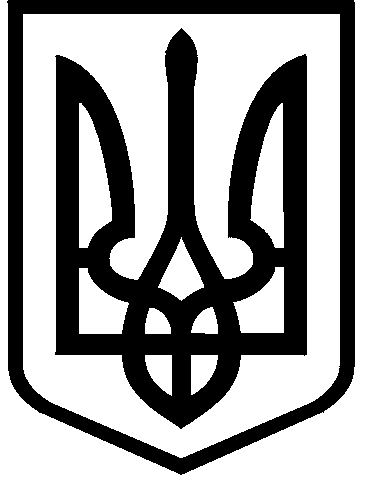 КИЇВСЬКА МІСЬКА РАДАVIІІ СКЛИКАННЯПОСТІЙНА КОМІСІЯ З ПИТАНЬ ВЛАСНОСТІ. Київ, вул. Хрещатик, 36, каб. 1015                              тел.:(044)202-72-24, тел./факс: (044) 202-73-12Протокол №31/107засідання постійної комісії Київської міської ради з питань власностівід 18.07.2018Місце проведення: Київська міська рада, м. Київ, вул. Хрещатик, 36,                                         10-й поверх, кім. 1017, 10:00.Склад комісії: 11 депутатів Київської міської ради.Присутні 9 депутатів Київської міської ради, членів постійної комісії:Відсутні 2 депутати:Запрошені:  Порядок денний 1. Про розгляд звернень Київської міської клінічної офтальмологічної лікарні "Центр мікрохірургії ока" Департаменту охорони здоров’я виконавчого органу Київської міської ради (КМДА) щодо скасування рішення постійної комісії Київської міської ради з питань власності, в частині продовження Товариству з обмеженою відповідальністю ТОВ "Фірма "Зір" договору оренди нежитлового приміщення на проспекті Комарова Космонавта, 3, корпус: 19/2, (а саме: п.333 Протоколу №26/102 від 22.06.2018) (вих. № 0758 від 23.06.2018, вх. №08/11588 від 25.06.2018), (вих. № 0755 від 22.06.2018, вх. №08/23819 від 26.06.2018).1.1. Звернення депутата Київської міської ради, члена фракції "Єдність" Д.Ю.Калініченка щодо повторного розгляду питання продовження Товариству з обмеженою відповідальністю ТОВ "Фірма "Зір" договору оренди нежитлового приміщення на проспекті Комарова Космонавта, 3, корпус: 19/2 на засіданні постійної комісії, у зв’язку з нововиявленими обставинами, а саме: із запереченням балансоутримувача (КМКОЛ "ЦМХО") вказаного приміщення (вих. № 08/219/077-1506 від 26.06.2018, вх. №08/11685 від 26.06.2018). 1.2. Звернення депутатів Київської міської ради В.Бондаренка, О.Омельченка, С.Гусовського, М.Буділова щодо скасування рішення постійної комісії Київської міської ради з питань власності, в частині продовження Товариству з обмеженою відповідальністю ТОВ "Фірма "Зір" договору оренди нежитлового приміщення на проспекті Комарова Космонавта, 3, корпус: 19/2, а саме: пункт 333 протоколу №27/102 від 22.05.2018 (вих. № 08/250-36 від 26.06.2018, вх. №08/11740 від 26.06.2018). Доповідач: представник КМКОЛ "ЦМХО".2. Про розгляд результатів робочої групи щодо користування ПрАТ "ОРХІДЕЯ" нежитловими приміщеннями на Бессарабській площі, 2.Доповідач: Л.Антонєнко.  3. Про розгляд доопрацьованого додатка до проекту рішення Київської міської ради "Про внесення змін до рішення Київської міської ради від 21 квітня 2015 року №415/1280 "Про затвердження Положення про оренду майна територіальної громади міста Києва" (доручення від 06.02.2017 №08/231-355/ПР) з техніко-юридичними і редакційними правками, погодженими на засіданнях постійної комісії Київської міської ради з питань власності 27.02.2018, 13.03.2018, 21.03.2018 і щодо яких від суб’єкта звернення не надходило зауважень".3.1. Про розгляд витягу з протоколу №10/69 від 04 липня 2018 року засідання постійної комісії Київської міської ради з питань торгівлі, підприємництва та регуляторної політики стосовно результатів розгляду проекту рішення  Київської міської ради "Про внесення змін до рішення Київської міської ради від 21 квітня 2015 року №415/1280" (вих. №08/286-249 від 10.07.2018).3.2. Про розгляд висновків відповідальної постійної комісії Київської міської ради з питань торгівлі, підприємництва та регуляторної політики про відповідність проекту регуляторного акту – проекту рішення  Київської міської ради "Про внесення змін до рішення Київської міської ради від 21 квітня 2015 року №415/1280 "Про затвердження Положення про оренду майна територіальної громади міста Києва" (доручення від 06.02.2017 №08/231-355/ПР), (вих. №08/286-248 від 10.07.2018).3.3. Про розгляд депутатського звернення депутата Київської міської ради В.Сторожука (вих. №08/279/08/061-1261 від 10.07.2018, вх. №08/12598 від 11.07.2018) щодо листа Київської міської організації Товариства Червоного Хреста України стосовно передачі в оренду без проведення конкурсу Київській міській та районним організаціям Товариства Червоного Хреста нежилих приміщень, з встановленням орендної плати: "1 грн на рік", та внесенням відповідних змін до Положення про оренду майна територіальної громади м.Києва (вих. № 173/03 від 06.07.2018).3.4. Про розгляд листа Департаменту комунальної власності м. Києва виконавчого органу Київської міської ради (Київської міської державної адміністрації) щодо опрацювання колективного звернення від 01.06.2018 №058/2/2-КО-9150 стосовно внесення змін до рішення Київської міської ради від 21.04.2015 №415/1280 в частині встановлення орендної ставки у розмірі 5% для розміщення суб’єктів господарювання зі збору та сортування вторинної сировини   (вих.№ 062/05/20-5547 від 18.06.2018, вх. №08/11108 від 19.06.2018).3.5. Про розгляд звернення Департаменту комунальної власності м. Києва виконавчого органу Київської міської ради (Київської міської державної адміністрації) щодо опрацювання листа Головного управління Національної поліції у м. Києві від 15.03.2018 №1755/125/05/21-2018 щодо встановлення орендної ставки за користування нежитловими приміщеннями комунальної власності територіальної громади міста Києва, на частину площі, що перевищує 50  кв. м, у розмірі 0,01% та внесення відповідних змін до Методики розрахунку орендної плати за майно територіальної громади міста Києва  (вих.№ 062/05/20-3241 від 05.04.2018, вх. №08/6071 від 06.04.2018).3.6. Про розгляд звернення Департаменту комунальної власності м. Києва виконавчого органу Київської міської ради (Київської міської державної адміністрації) щодо опрацювання листа Всеукраїнської благодійної організації "Конвіктус Україна" стосовно внесення змін до рішення Київської міської ради від 21.04.2015 №415/1280 в частині встановлення орендної плати 1,00 грн на рік за надання безкоштовних послуг у сфері запобігання та протидії поширенню ВІЛ-інфекції (вих. № 062/05/20-5468 від 14.06.2018, вх. №08/10824 від 15.06.2018).3.7. Про розгляд листа Департаменту комунальної власності м. Києва виконавчого органу Київської міської ради (Київської міської державної адміністрації) щодо опрацювання звернень від суб’єктів оціночної діяльності та їх об’єднань та внесення відповідних змін до рішення Київської міської ради від 21.04.2016 №415/1280 (вих. № 062/05/20-3319 від 06.04.2018, вх. №08/6169 від 10.04.2018).4. Про розгляд листа депутата фракції "Об’єднання "Самопоміч" у Київській міській раді Л.Антонєнка щодо декларації про вартість виконаних невід'ємних поліпшень та/або ремонтних робіт на об'єктах оренди територіальної громади міста Києва (вих. № 08/279/08/156-667 від 12.03.2018). Протокол № 10/86 від 10.04.2018 №13/89 від 25.04.2018 – розгляд питання перенесено.Протокол №18/94 від 22.05.2018 – питання не розглянуто та перенесено.Протокол №22/98 від 05.06.2018 – питання не розглянуто та перенесено.Протокол №23/99 від 12.06.2018 – питання не розглянуто та перенесено.Протокол №25/101 від 22.06.2018 – питання не розглянуто та перенесеноДоповідач: Л.Антонєнко5. Про розгляд проекту розпорядження виконавчого органу Київської міської ради (КМДА) "Про зарахування до комунальної власності територіальної громади міста Києва дитячого спортивно-ігрового майданчика на вул. Дегтярівській, 30В" за поданням Шевченківської районної в місті Києві державної адміністрації (вих. №109/01/25-5409 від 11.06.2018; вх. №08/10639 від 13.06.2018).Протокол №25/101 від 22.06.2018 – питання не розглянуто та перенесеноДоповідач: представник району.6. Про розгляд проекту рішення Київської міської ради (друге читання) "Про затвердження Порядку списання об'єктів комунальної власності територіальної громади міста Києва" (доручення від 21.02.2018 №08/231-658/ПР), прийнятого за основу 26.06.2018, пропозиції депутата Київської міської ради Л.Антонєнка (вих. №08/279/08/156-738 від 27.06.2018, вх. №08/11956 від 02.07.2018).Доповідач: Антонєнко Л.В. 7. Про розгляд проекту рішення Київської міської ради "Про запровадження електронного врядування (е-governance) у сфері оренди комунального майна міста Києва" за поданням депутатів Київської міської ради, членів депутатської фракції "Об’єднання "Самопоміч" у Київській міській раді Л.Антонєнка, С.Гусовського, О.Руденко (вих. №08/279/08/156-720 від 29.05.2018, доручення від 31.05.2018 №08/231-1894/ПР).Доповідач: Антонєнко Л.В.  7.1. Пропозиції суб’єкта звернення, підготовлені на підставі пропозицій Департаменту комунальної власності м.Києва виконавчого органу Київської міської ради (КМДА) (вих. №062/05/20-5663 від 20.06.2018) та Департаменту інформаційно-комунікаційних технологій виконавчого органу Київської міської ради (КМДА) (вих. №075-1754 від 19.06.2018).7.2. Депутатське звернення  депутата Київської міської ради  В.Сторожука щодо вирішення проблемних аспектів використання програмного комплексу "VlasCom" (вих. №08/279/05/061-1223 від 25.06.2018, вх. №08/11757 від 26.06.2018).ПК Київради з питань транспорту, зв’язку та реклами 04.07.2018 підтримано проект рішення, з зауваженнями і пропозиціями суб’єкта подання. (протокол № 9/56  від 04.07.2018).Протокол №25/101 від 22.06.2018 – Перенесено розгляд питання на окреме засідання комісії.Протокол №27/103 від 27.06.2018- За результатами обговорення та обміну репліками, розгляд питання перенесено. Доповідач: Антонєнко Л.В.  8. Про повторний розгляд проекту рішення Київської міської ради за поданням депутатів Київської міської ради Антонєнка Л.В., Васильчука В.В., Конобаса М.П., Осадчука А.П., Старостенко Г.В. "Про особливості конкурсного надання в оренду майна територіальної громади міста Києва з метою розміщення приватних закладів освіти" (доручення від 05.04.2018 №08/231-1154/ПР) у зв’язку з  правовим висновком Управління правового забезпечення діяльності Київської міської ради (від 27.06.2018 №08/230-1299). Доповідач: Антонєнко Л.В. 9. Про повторний розгляд проекту рішення Київської міської ради за поданням депутатів Київської міської ради Г.Старостенко, С.Артеменка, А.Страннікова "Про внесення змін до рішення Київської міської ради від 08 лютого 2018 року №21/4085 "Про внесення змін до рішення Київської міської ради від 21 квітня 2015 року №415/1280 "Про затвердження Положення про оренду майна територіальної громади міста Києва" (доручення від 06.07.2018 №08/231-2189/ПР) у зв’язку з  правовим висновком Управління правового забезпечення діяльності Київської міської ради (від 11.07.2018 №08/230-1394). ПК Київради з питань бюджету та соціально-економічного розвитку 10.07.2018 підтримала проект рішення (протокол №24/133 від 10.07.2018).Доповідач: Л.Антонєнко.10. Про розгляд проекту рішення Київської міської ради "Про затвердження Положення про аукціонну комісію з продажу об’єктів малої приватизації" за поданням депутата Київської міської ради, члена депутатської фракції "Самопоміч" Л.Антонєнка  (доручення від 10.07.2018 №08/231-2211/ПР).  10.1. Депутатське звернення  депутата Київської міської ради В.Сторожука про надання пропозицій співавтора до проекту рішення Київради "Про затвердження Положення про аукціонну комісію з продажу об’єктів малої приватизації" (вих. №08/279/08/061-1222 від 25.06.2018, вх. №08/11755 від 26.06.2018).Доповідач: Антонєнко Л.В.10.1. Про розгляд  проекту рішення Київської міської ради «Про питання приватизації комунального майна територіальної громади міста Києва, що належить до об’єктів малої приватизації» за поданням заступника голови Київської міської державної адміністрації П.Пантелеєва,  Департаменту комунальної власності м. Києва виконавчого органу Київради (КМДА) (доручення  від 17.07.2018 №08/231-2269/ПР). Доповідач: представник Департаменту.11. Про розгляд питання щодо здійснення постійною комісією Київської міської ради з питань власності контролю за виконанням рішення Київської міської ради від 22.02.2018 № 350/4414 "Про затвердження переліку об’єктів комунальної власності  територіальної громади міста Києва, право оренди яких виборюється на конкурсних засадах".11.1.Про розгляд інформації Дніпровської районної  в місті Києві державної адміністрації щодо статусу проведення конкурсу на право оренди спортивного майданчика площею 840, 00 кв. м на вул. Челябінській, 5 (вих. №5371/26/1/103 від 15.06.2018).Доповідач: Антонєнко Л.В.12. Про розгляд питання щодо контролю за виконанням рішення Київської міської ради від 9 лютого 2017 року № 833/1837 "Про затвердження обов'язкового переліку інформації для публікації на офіційному веб-сайті виконавчого органу Київської міської ради (Київської міської державної адміністрації) та на офіційних веб-сайтах суб'єктів господарювання комунальної власності міста Києва". 12.1.Про розгляд Депутатського звернення депутата фракції "Об’єднання "Самопоміч" у Київській міській раді Л.В.Антонєнка (від 06.04.2018 №08/279/08/156-690) щодо стану виконання рішення Київської міської ради від 09.02.2017 №833/1837.12.2. Про розгляд інформації виконавчого органу Київської міської ради (Київської міської державної адміністрації) від 04.05.2018 № 001-1370 у відповідь на звернення депутата фракції "Об’єднання "Самопоміч" у Київській міській раді Л.В.Антонєнка (від 06.04.2018 №08/279/08/156-690).Протокол №23/99 від 12.06.2018 – питання не розглянуто та перенесеноПротокол №25/101 від 22.06.2018 – Рекомендувати ПрАТ ХК "Київміськбуд", Департаменту комунальної власності м.Києва виконавчого органу Київської міської ради (Київської міської державної адміністрації)  та голові постійної комісії спільно опрацювати питання, з метою виконання  вимог законодавства та рішення Київської міської ради, в частині обов'язкового переліку інформації для публікації на офіційному веб-сайті виконавчого органу Київської міської ради (Київської міської державної адміністрації) та на офіційному веб-сайті ПрАТ ХК "Київміськбуд".  Запрошені: представник ПрАТ ХК "Київміськбуд".Доповідач: Антонєнко Л.В.13. Про розгляд проекту рішення Київської міської ради "Про надання дозволу на знесення та списання будівлі, яка належить до комунальної власності  територіальній громаді міста Києва та обліковується на балансі Комплексної дитячо-юнацької спортивної школи "РИНГ" за поданням заступника голови Київської міської державної адміністрації П.Пантелеєва, заступника голови Київської міської державної адміністрації О.Резнікова,  Департаменту  молоді та спорту, Департаменту комунальної власності територіальної громади міста Києва виконавчого органу Київської міської ради (КМДА) (доручення  від 11.07.2018 №08/231-2228/ПР); лист депутата Київської міської ради О.Овраменко щодо включення зазначеного проекту рішення на найближче засідання постійної комісії (вих. №08/279/2003-485 від 12.07.2018, вх. №08/12783 від 12.07.2018).Доповідач: представники Департаментів.14. Про розгляд проекту рішення Київської міської ради "Про надання згоди на безоплатне прийняття до комунальної власності територіальної громади міста Києва гуртожитків, включених до статутних капіталів товариств" за поданням депутата Київської міської ради С.Харчука. - Матеріали до проекту рішення надіслані на електронні адреси  (доручення від 18.05.2018 №08/231-1684/ПР).14.1. Про розгляд пропозиції депутата Київської міської ради С. Харчука щодо внесення змін до проекту рішення від 18.05.2018 №08/231-1684/ПР; а саме: доповнити додаток 1 до рішення  Київської міської ради  "Про надання згоди на безоплатне прийняття до комунальної власності територіальної громади міста Києва гуртожитків, включених до статутних капіталів товариств" пунктом 3 такого змісту: "Гуртожиток, м. Київ, вул. Академіка Туполєва, 18-д (включений до статутного капіталу ПрАТ "ТРЕСТ"Київміськбуд-2")" (вих. № 08/279/08/072-443 від 02.07.2018, вх. №08/11907 від 02.07.2018).14.2.Про розгляд звернення ПрАТ "Трест "Київміськбуд-2" щодо недоцільності передачі  гуртожитків   (вих. №0631 від 22.06.2018 , вх. №08/11368 від 22.06.2018; вих. №0685 від 17.07.2018, вх. №08/13138 від 18.07.2018).ПК Київради и з питань бюджету та соціально-економічного розвитку 03.07.2018 підтримала проект рішення (Протокол №22/131 від 03.07.2018).Протокол №23/99 від 12.06.2018 – перенесено розгляд питання та рекомендовано суб’єкту подання надати у комісію інформацію: 	- щодо кількості мешканців, які проживають в гуртожитках;	- перелік мешканців, які проживають і мають право на приватизацію жилих приміщень у таких гуртожитках із зазначенням площі та номерів кімнат;	- додаткової інформації по гуртожитку на вул. Туполєва, 18д, який включений до статутного капіталу ПрАТ "Трест"КИЇВМІСЬКБУД-2".Протокол №25/101 від 22.06.2018 – перенесено розгляд питання.Запрошені: представники ПрАТ "Трест "КИЇВМІСЬКБУД-2".Доповідач: Харчук С.В. 15. Про розгляд проекту рішення Київської міської ради "Про передачу у безоплатне користування (позичку) релігійній організації "Релігійна громада Святого Миколи Притиска парафії Української православної церкви Київського патріархату у Подільському районі м. Києва" будинку на вул. Хорива, 5, літ. "А" за поданням заступника голови Київської міської державної адміністрації П.Пантелеєва, Департаменту комунальної власності м. Києва виконавчого органу Київської міської ради (Київської міської державної адміністрації) (доручення від 11.06.2018 №08/231-1987/ПР).Протокол №25/101 від 22.06.2018. (Вирішено: 1. Перенести розгляд питання.                                                  2. Рекомендувати релігійній організації "Релігійна громада Святого Миколи Притиска парафії Української православної церкви Київського патріархату у Подільському районі м.Києва" надати у комісію  історичні (архівні) документи використання  будинку на вул. Хорива, 5, літ. "А").15.1. Про розгляд історичної довідки щодо будинку на вул. Хорива, 5, підготовленої Центром досліджень історико-культурної спадщини України Інституту історії України НАН України, наданої релігійною громадою Святого Миколи Притиска парафії Української православної церкви Київського патріархату у Подільському районі м.Києва (вих.№8 від 05.07.2018 №08/12296 від 06.07.2018). Запрошений: представник РО "Релігійна громада Святого Миколи Притиска парафії УПЦ Київського патріархату у Подільському районі м.Києва". Доповідач: представник Департаменту.16. Про розгляд проекту рішення Київської міської ради "Про надання згоди на безоплатне прийняття до комунальної власності територіальної громади міста Києва цілісних майнових комплексів вищих навчальних закладів I-II рівнів акредитації" за поданням заступника голови Київської міської державної адміністрації О.Резнікова, Департаменту освіти і науки, молоді та спорту виконавчого органу Київської міської ради (Київської міської державної адміністрації) (доручення від 11.06.2018 №08/231-1990/ПР).ПК Київради з питань бюджету та соціально-економічного розвитку підтримано проект рішення (Протокол № 19/128 від 19.06.2018).ПК Київради з питань освіти, науки, сім'ї , молоді та спорту підтримано проект рішення (Протокол №12(63) від 27.06.2018)Доповідач: представник Департаменту освіти і науки, молоді та спорту виконавчого органу Київської міської ради (Київської міської державної адміністрації). 17. Про розгляд проекту рішення Київської міської ради "Про безоплатну передачу майна комунальної власності територіальної громади міста Києва до комунальної власності територіальної громади міста Чигирин Черкаської області" (передається майно, (два спеціальних вантажних автопідйомники), закріплене за КП "Київміськсвітло") за поданням заступника голови Київської міської державної адміністрації Д.Давтян, Департаменту транспортної інфраструктури виконавчого органу Київської міської ради (Київської міської державної адміністрації) (доручення від 05.06.2018 №08/231-1947/ПР).ПК Київради з питань транспорту, зв’язку та реклами 04.07.2018 підтримано проект рішення (Протокол № 9/56  від 04.07.2018).Доповідач: представник Департаменту транспортної інфраструктури виконавчого органу Київської міської ради (Київської міської державної адміністрації). 18. Про розгляд проекту розпорядження виконавчого органу Київської міської ради (КМДА) "Про безоплатне прийняття до комунальної власності територіальної громади міста Києва інженерних мереж зовнішнього освітлення, споруд та обладнання КП "Житлоінвестбуд-УКБ" (ПР-916) за поданням Департаменту комунальної власності м.Києва виконавчого органу Київської міської ради (КМДА) (вих. №062/06/03-5838 від 25.06.2018; вх. №08/11678 від 26.06.2018).Доповідач: представник Департаменту.19. Про розгляд проекту розпорядження виконавчого органу Київської міської ради (КМДА) "Про прийняття до комунальної власності територіальної громади міста Києва водопровідних мереж товариства з обмеженою відповідальністю "УКРБУД ДЕВЕЛОПМЕНТ" (ПР-859) за поданням Департаменту комунальної власності м.Києва виконавчого органу Київської міської ради (КМДА) (вих. №062/06/03-5864 від 26.06.2018; вх. №08/11794 від 27.06.2018).Доповідач: представник Департаменту.20. Про розгляд проекту розпорядження виконавчого органу Київської міської ради (КМДА) "Про прийняття до комунальної власності територіальної громади міста Києва зовнішніх водопровідних мереж ТОВ "ТМК-БЛОК" (ПР-842) за поданням Департаменту комунальної власності м.Києва виконавчого органу Київської міської ради (КМДА) (вих. №062/06/03-5864 від 26.06.2018; вх. №08/11794 від 27.06.2018).Доповідач: представник Департаменту.21. Про розгляд проекту розпорядження виконавчого органу Київської міської ради (КМДА) "Про безоплатне прийняття до комунальної власності територіальної громади міста Києва водопровідних мереж приватного акціонерного товариства "Холдингова компанія "Київміськбуд" (ПР-834) за поданням Департаменту комунальної власності м.Києва виконавчого органу Київської міської ради (КМДА) (вих. №062/06/03-5864 від 26.06.2018; вх. №08/11794 від 27.06.2018).Доповідач: представник Департаменту.22. Про розгляд проекту розпорядження виконавчого органу Київської міської ради (КМДА) "Про безоплатне прийняття до комунальної власності територіальної громади міста Києва водопровідної мережі                                                           ПАТ "ЗЗБК ІМ. КОВАЛЬСЬКОЇ" (ПР-848) за поданням Департаменту комунальної власності м.Києва виконавчого органу Київської міської ради (КМДА) (вих. №062/06/03-5864 від 26.06.2018; вх. №08/11794 від 27.06.2018).Доповідач: представник Департаменту.23. Про розгляд проекту розпорядження виконавчого органу Київської міської ради (КМДА) "Про безоплатне прийняття до комунальної власності територіальної громади міста Києва зовнішніх водопровідних мереж                                ТОВ "СТОЛИЧНИЙ ЦУМ" (ПР-836) за поданням Департаменту комунальної власності м.Києва виконавчого органу Київської міської ради (КМДА) (вих. №062/06/03-5864 від 26.06.2018; вх. №08/11794 від 27.06.2018).Доповідач: представник Департаменту.24. Про розгляд проекту розпорядження виконавчого органу Київської міської ради (КМДА) "Про безоплатне прийняття до комунальної власності територіальної громади міста Києва каналізаційних та зовнішніх водопровідних мереж ПрАТ "КАСКАД" (ПР-841) за поданням Департаменту комунальної власності м.Києва виконавчого органу Київської міської ради (КМДА) (вих. №062/06/03-5864 від 26.06.2018; вх. №08/11794 від 27.06.2018).Доповідач: представник Департаменту.25. Про розгляд проекту розпорядження виконавчого органу Київської міської ради (КМДА) "Про прийняття до комунальної власності територіальної громади міста Києва теплових мереж ТОВ "РІЕЛТ-БУД" (ПР-909) за поданням Департаменту комунальної власності м.Києва виконавчого органу Київської міської ради (КМДА) (вих. №062/06/03-5961 від 02.07.2018; вх. №08/11973 від 03.07.2018).Доповідач: представник Департаменту.26. Про розгляд звернення Департаменту комунальної власності м.Києва виконавчого органу Київської міської ради (Київської міської державної адміністрації) щодо технічної помилки у програмному комплексі "VlasCom", в частині площі нежитлового приміщення на проспекті Перемоги, 38 літ.А, переданого в оренду комунальному підприємству виконавчого органу Київської міської ради (Київської міської державної адміністрації) "Муніципальна охорона", а саме: площу "146,6 кв.м" замінити на площу "167,1 кв.м" (пункт 31 протоколу №17/93 від 22.05.2018) (вих. № 062/05/19-5303 від 11.06.2018; вх. №08/10497 від 12.06.2018).Протокол №25/101 від 22.06.2018 – питання не розглянуто та перенесеноДоповідач: представник Департаменту.27. Про розгляд заяви ТОВ "Водолій-П" щодо включення нежитлових приміщень загальною площею 52,60 кв.м та загальною площею 43,40 кв.м на вул. Освіти, 22/8 до переліку об’єктів, що підлягають приватизації шляхом викупу орендарем (вих. №17/05-2018/1 від 17.05.2018, вх. № 08/8802 від 18.05.2018). Протокол №25/101 від 22.06.2018 – питання не розглянуто та перенесеноЗапрошені: представник ТОВ "Водолій-П".Доповідач: Л.Антонєнко.28. Про розгляд заяви ФОП Парфьонової О.І. щодо включення нежитлових приміщень загальною площею 13,0 кв. м на вул. Івана Пулюя, 5 літ."А" до переліку об’єктів, що підлягають приватизації шляхом викупу орендарем (вх. №08/П-2466 від 17.05.2018).  Протокол №25/101 від 22.06.2018 – питання не розглянуто та перенесеноЗапрошені: ФОП Парфьонова О.І.Доповідач: Л.Антонєнко.29. Про розгляд звернення Департаменту комунальної власності м.Києва виконавчого органу Київської міської ради (Київської міської державної адміністрації) щодо  пропозиції ПрАТ "АК "Київводоканал" стосовно придбання у комунальну власність територіальної громади міста Києва простих іменних акцій ПрАТ "АК "Київводоканал" у кількості 11100000 шт, що становлять 1,581292% статутного капіталу Товариства (вих. №062/12/21-5418 від 13.06.2018, вх. №08/10848 від 15.06.2018). Протокол №25/101 від 22.06.2018 – ВИРІШИЛИ: 1. Перенести розгляд питання 2. Доручити Департаменту комунальної власності м.Києва  виконавчого органу Київської міської ради (Київської міської державної адміністрації) підготувати аналітичну довідку економічної доцільності придбання у комунальну власність територіальної громади міста Києва простих іменних акцій ПрАТ "АК "Київводоканал" у кількості 11100000 шт., що становлять 1,581292% статутного капіталу Товариства та можливі вигоди для територіальної громади м.Києва. Запрошені: представник ПрАТ "АК "Київводоканал".Доповідач: представник Департаменту.30. Про розгляд звернення ПрАТ "АК "Київводоканал" щодо виконання рішення Київської міської ради від 17.04.2018 №404/4468 "Про демонтаж та списання основних засобів, які належать до комунальної власності територіальної громади міста Києва"  (вих. №3147/41/36/02-18 від 13.06.2018, вх. №08/11938 від 02.07.2018).Запрошений: представник ПрАТ "АК "Київводоканал"..31. Про розгляд звернення Комунального позашкільного навчального закладу "Київська Мала академія наук учнівської молоді" щодо надання в оренду нежитлових приміщень у будівлі на проспекті Павла Тичини,6 (вих.   №312 від 29.05.2018, вх. №08/10385 від 11.06.2018).Запрошені: представник Комунального позашкільного навчального закладу "Київська Мала академія наук учнівської молоді"Доповідач: представник району.32. Про розгляд листа Департаменту комунальної власності м. Києва виконавчого органу Київради (КМДА) щодо придбання нежитлових приміщень у будинку на вул. Пимоненка Миколи, 5 (вих. №062/11/13-5526 від 18.06.2018; вх. №08/11256 від 21.06.2018).Доповідач: представник Департаменту. 33. Про повторний розгляд проекту рішення Київської міської ради за поданням Шевченківської районної в місті Києві державної адміністрації "Про передачу в оренду без проведення конкурсу нежитлових приміщень комунальної власності територіальної громади міста Києва" (ГО ВО "Довічне право інваліда, ветерана, учасника бойових дій", вул. Довженка, 2) (доручення від 19.12.2017 №08/231-3217/ПР) у зв’язку з  правовим висновком Управління правового забезпечення діяльності Київської міської ради (від 16.04.2018 №08/230-719). Протокол №13/89 від 25.04.2018 – перенесено розгляд питання у зв’язку із відсутністю представника району.Протокол №18/94 від 22.05.2018 – Питання не розглянуто та перенесеноДоповідач: представник району.34. Про повторний розгляд проекту рішення Київської міської ради за поданням депутата Київської міської ради Л.Антонєнка "Про питання повернення частини нежитлових приміщень середньої загальноосвітньої школи №319 ім. Валерія Лобановського м . Києва" (доручення від 10.04.2018 №08/231-1184/ПР) у зв’язку з  правовим висновком Управління правового забезпечення діяльності Київської міської ради (від 27.06.2018 №08/230-1296). Запрошені: представник управління освіти Голосіївського району.Доповідач: Л.Антонєнко.35. Про повторний розгляд проекту рішення Київської міської ради за поданням заступника голови Київської міської державної адміністрації П.Пантелеєва "Про передачу в оренду без проведення конкурсу нежитлових приміщень комунальної власності територіальної громади міста Києва" (члену НСХУ Бенуа О.В. , вул. Іоанна Павла II, 16) (доручення від 14.03.2018 №08/231-878/ПР) у зв’язку з правовим висновком Управління правового забезпечення діяльності Київської міської ради (від 27.06.2018 №08/230-1300). Доповідач: представник району.36. Про розгляд звернення Українського виробничо-екологічного об’єднання по заготівлі та використанню вторинних матеріальних ресурсів "Укрвторма" щодо перегляду орендної ставки нерухомого (з 25% до 5%) майна для розміщення суб’єктів господарювання, що здійснюють діяльність зі збору та сортування вторинної сировини (вих. ВЕО-30 від 26.06.2018, вх. №08/12504 від 10.07.2018).36.1. Про розгляд колективного звернення мешканців Солом’янського району (гр.Тарасюк С.М. та ін.) щодо продовження ФОП Григорчук Ю.В. договору оренди пункту прийому вторсировини на вул. Ушинського, 17 (вх. № КО-9151 від 25.05.2018).Протокол №23/99 від 12.06.2018 – доручено доопрацювати депутату Київради М.Конобасу. Протокол №25/101 від 22.06.2018 – питання не розглянуто та перенесеноЗапрошені: гр. Тарасюк С.М., гр. Каралоп А.В.37. Про розгляд листа Деснянської районної в місті Києві державної адміністрації щодо виконання протокольного доручення постійної комісії Київської міської ради з питань власності, про внесення змін до істотних умов договору оренди нежитлового приміщення на вул. М.Закревського, 81/1, а саме: п.361 протоколу №17/93 від 22.05.2018 (вих. № 102/03/26-5620 від 20.06.2018, вх. №08/11555 від 25.06.2018). Доповідач: представник району38. Про розгляд звернення Дядюка О.В. щодо нерухомого  майна, яке належить  до комунальної власності міста Києва  на вул. Б.Хмельницького, 46 (вих. № 119 від 19.06.2018,  вх. №08/Д-3314 від 27.06.2018). Доповідач: представник району.39. Про розгляд листа Святошинської районної в місті Києві державної адміністрації щодо виконання протокольного доручення постійної комісії Київської міської ради з питань власності від 19.06.2018  (протокол №22/98 від 19.06.2018) питання передачі нежитлових приміщень  на вул. Симиренка, 5а з балансу Дитячо-юнацької спортивної школи №17 на баланс Управління освіти, молоді та спорту Святошинської районної в місті Києві державної адміністрації (вих.№107-30/4550 від 27.06.2018 вх. №08/12130 від 04.07.2018).Доповідач: представник району.40. Про розгляд проекту рішення Київської міської ради «Про внесення змін до рішення Київської міської ради від 23 травня 2018 року № 834/4898 «Про  питання заборгованості перед ПАТ «Національна акціонерна компанія «Нафтогаз України» за поданням заступника голови Київської міської державної адміністрації П.Пантелеєва та директора Департаменту житлово-комунальної інфраструктури Д.Науменка (доручення від 17.07.2018 №08/231-2300/ПР). 41. Про розгляд проекту  розпорядження  виконавчого органу Київської міської ради (КМДА) "Про прийняття до комунальної власності територіальної громади міста Києва каналізаційних мереж товариства з обмеженою відповідальністю "Молодіжний "Житловий комплекс "Оболонь" (ПР-865) за поданням Департаменту комунальної власності м. Києва виконавчого органу Київради (КМДА) (вих. №062/06/03-6087 від 05.07.2018; вх. № 08/12549 від 10.07.2018).Голосування щодо затвердження  порядку денного 1.СЛУХАЛИ: М.Конобаса.40. Про включення до порядку денного проекту рішення Київської міської ради «Про внесення змін до рішення Київської міської ради від 23 травня 2018 року №834/4898 «Про  питання заборгованості перед ПАТ «Національна акціонерна компанія «Нафтогаз України» за поданням заступника голови Київської міської державної адміністрації П.Пантелеєва та директора Департаменту житлово-комунальної інфраструктури Д.Науменка (доручення  від 17.07.2018 №08/231-2300/ПР). 2.СЛУХАЛИ: М.Конобаса.41. Про включення до порядку денного проекту  розпорядження  виконавчого органу Київської міської ради (КМДА) "Про прийняття до комунальної власності територіальної громади міста Києва каналізаційних мереж товариства з обмеженою відповідальністю "Молодіжний "Житловий комплекс "Оболонь" (ПР-865) за поданням Департаменту комунальної власності м. Києва виконавчого органу Київради (КМДА) (вих. №062/06/03-6087 від 05.07.2018; вх. № 08/12549 від 10.07.2018).3.СЛУХАЛИ: М.Конобаса.10.1. Про включення до порядку денного проекту рішення Київської міської ради «Про питання приватизації комунального майна територіальної громади міста Києва, що належить до об’єктів малої приватизації» за поданням заступника голови Київської міської державної адміністрації П.Пантелеєва,  Департаменту комунальної власності м. Києва виконавчого органу Київради (КМДА) (доручення  від 17.07.2018 №08/231-2269/ПР). 4. СЛУХАЛИ: Л.Антонєнка.ВИРІШИЛИ: Затвердити в цілому  порядок денний із 41 питання, з врахуванням пропозицій, внесених депутатом Київради М.Конобасом (у т.ч. - 10  розпоряджень виконавчого органу Київради  (КМДА). ГОЛОСУВАЛИ: "за" – 7, "проти" – 0, "утримались" – 0, "не голосували" – 2 (М.Буділов, А.Андрєєв). Рішення прийнятоРозгляд питань порядку денного:1. Про розгляд звернень Київської міської клінічної офтальмологічної лікарні "Центр мікрохірургії ока" Департаменту охорони здоров’я виконавчого органу Київської міської ради (КМДА) щодо скасування рішення постійної комісії Київської міської ради з питань власності, в частині продовження Товариству з обмеженою відповідальністю ТОВ "Фірма "Зір" договору оренди нежитлового приміщення на проспекті Комарова Космонавта, 3, корпус: 19/2, (а саме: п.333 Протоколу №27/102 від 22.05.2018) (вих. № 0758 від 23.06.2018, вх. №08/11588 від 25.06.2018), (вих. № 0755 від 22.06.2018, вх. №08/23819 від 26.06.2018).1.1. Звернення депутата Київської міської ради, члена фракції "Єдність" Д.Ю.Калініченка щодо повторного розгляду питання продовження Товариству з обмеженою відповідальністю ТОВ "Фірма "Зір" договору оренди нежитлового приміщення на проспекті Комарова Космонавта, 3, корпус: 19/2 на засіданні постійної комісії, у зв’язку з нововиявленими обставинами, а саме: із запереченням балансоутримувача (КМКОЛ "ЦМХО") вказаного приміщення (вих. № 08/219/077-1506 від 26.06.2018, вх. №08/11685 від 26.06.2018). 1.2. Звернення депутатів Київської міської ради В.Бондаренка, О.Омельченка, С.Гусовського, М.Буділова щодо скасування рішення постійної комісії Київської міської ради з питань власності, в частині продовження Товариству з обмеженою відповідальністю ТОВ "Фірма "Зір" договору оренди нежитлового приміщення на проспекті Комарова Космонавта, 3, корпус: 19/2, а саме: пункт 333 протоколу №26/102 від 22.06.2018 (вих. № 08/250-36 від 26.06.2018, вх. №08/11740 від 26.06.2018). Доповідач: представник КМКОЛ "ЦМХО".*Відео трансляція щодо обговорення даного питання  розміщена на офіційному веб-сайті Київради (www.kmr.gov.ua) відповідно до ч. 9 ст.11 Регламенту, затвердженого рішенням Київради від 07.07.2016 №579/579.СЛУХАЛИ: Л.Антонєнка.ВИСТУПИЛИ: Т.Меліхова, Л.Денисюк, М.Конобас, Я.Діденко, Г.Свириденко, М.Лихацький.Л.Денисюк повідомила, що приміщення площею 35,0 кв.м, яке розташоване на першому поверсі Київської міської  клінічної офтальмологічної лікарні «Центр мікрохірургії ока» необхідне для організації кабінету екстреної медичної допомоги для дітей з травмами ока. Також, Л.Денисюк зазначила, що балансоутримувач приміщення на проспекті Комарова Космонавта, 3 - Київська міська клінічна офтальмологічна лікарня «Центр мікрохірургії ока», завчасно письмово повідомила ТОВ «Фірма «Зір» про відсутність наміру продовження  строку дії договору оренди у зв’язку з необхідністю використання вказаного приміщення для власних потреб лікарні.Л.Антонєнко звернувся до представника Департаменту комунальної власності м.Києва із запитанням,  чи укладено договір оренди з ТОВ «Фірма «Зір» на виконання рішення постійної комісії Київської міської ради з питань власності.О.Шмуляр повідомив, що договір  оренди з ТОВ «Фірма «Зір» не укладено.М.Конобас запропонував заслухати представника орендаря - ТОВ «Фірма «Зір» та звернув увагу,  що інформація про те, що питання було винесено на розгляд комісії з порушенням вимогам законодавства не відповідає дійсності, оскільки орендар самостійно може подати заяву до орендодавця.М.Лихацький зазначив, що за період оренди ТОВ «Фірма «Зір» нежитлових приміщень на проспекті Комарова Космонавта, 3, корпус 19/2 від орендодавця не було претензій та зауважень до орендаря.Я.Діденко висловив пропозицію щодо  необхідності надання ТОВ «Фірма «Зір» іншого належного приміщення, з метою збереження  приватного медичного закладу.  Г.Свириденко запропонувала  врахувати намір Київської міської клінічної офтальмологічної лікарні "Центр мікрохірургії ока", як  балансоутримувача, використовувати  приміщення для власних потреб та доручити Департаменту комунальної власності м.Києва  запропонувати  ТОВ «Фірма «Зір» вільні приміщення для здійснення статутної діяльності.Л.Антонєнко звернув увагу на те, що  проектом нового Положення про оренду комунального майна врегулювано подібні  конфліктні ситуації.ВИРІШИЛИ: Скасувати пункт 333 протоколу №26/102 рішення постійної комісії Київської міської ради з питань власності від 22.06.2018, в частині продовження ТОВ "Фірма "Зір"  строку дії договору оренди нежитлового приміщення на проспекті Комарова Космонавта, 3, корпус 19/2.ГОЛОСУВАЛИ: "за" – 6, "проти" – 0, "утримались" – 1 (М.Конобас), "не голосували" – 2 (А.Андрєєв, М.Буділов).Рішення прийнято2. Про розгляд результатів робочої групи щодо користування                                        ПрАТ "ОРХІДЕЯ" нежитловими приміщеннями на Бессарабській площі, 2.Доповідач: Л.Антонєнко.  СЛУХАЛИ: Л.Антонєнка.Л.Антонєнко проінформував про результати робочої групи. Зокрема про те, що суборендар звернувся до постійної комісії щодо сплати більшої  орендної плати  та внесення  авансу в сумі річної орендної плати  за користування приміщенням на Бессарабській площі, 2. Враховуючи те,   що ПрАТ "Орхідея"  не надало згоди на врегулювання конфлікту шляхом продовження  ПрАТ "Орхідея" та ТОВ "ТОП ТІМ"   строку дії договорів оренди/суборенди  нежитлових приміщень на  Бессарабській площі, 2  на   1 рік, - робоча група  одноголосно проголосувала за рекомендацію  постійній комісії Київської міської ради  з питань власності  не продовжувати строк дії договору оренди з ПрАТ "Орхідея". Також, Л.Антонєнко  повідомив, що після завершення можливих  судових спорів, постійна комісія повернеться до розгляду даного питання, та прийме відповідне рішення.ВИСТУПИЛИ: Є.Пархоц, Г.Свириденко, Я.Діденко, М.Конобас, І.Бондаренко.За результатами  обговорення: ВИРІШИЛИ: 1. Не продовжувати строк дії договору оренди  нежитлових приміщень на Бессарабській площі, 2 з ПрАТ "Орхідея".	2. Доручити Департаменту комунальної власності м.Києва   включити нежитлові приміщення  на Бессарабській площі,2  у перелік вільних.ГОЛОСУВАЛИ: "за" – 6, "проти" – 0, "утримались" – 1 (М.Конобас), "не голосували" – 2 (А.Андрєєв, М.Буділов).Рішення прийнято3. Про розгляд доопрацьованого додатка до проекту рішення Київської міської ради "Про внесення змін до рішення Київської міської ради від 21 квітня 2015 року №415/1280 "Про затвердження Положення про оренду майна територіальної громади міста Києва" (доручення від 06.02.2017 №08/231-355/ПР) з техніко-юридичними і редакційними правками, погодженими на засіданнях постійної комісії Київської міської ради з питань власності 27.02.2018, 13.03.2018, 21.03.2018 і щодо яких від суб’єкта звернення не надходило зауважень".3.1. Про розгляд витягу з протоколу №10/69 від 04 липня 2018 року засідання постійної комісії Київської міської ради з питань торгівлі, підприємництва та регуляторної політики стосовно результатів розгляду проекту рішення  Київської міської ради "Про внесення змін до рішення Київської міської ради від 21 квітня 2015 року №415/1280" (вих. №08/286-249 від 10.07.2018).3.2. Про розгляд висновків відповідальної постійної комісії Київської міської ради з питань торгівлі, підприємництва та регуляторної політики про відповідність проекту регуляторного акту – проекту рішення  Київської міської ради "Про внесення змін до рішення Київської міської ради від 21 квітня 2015 року №415/1280 "Про затвердження Положення про оренду майна територіальної громади міста Києва" (доручення від 06.02.2017 №08/231-355/ПР), (вих. №08/286-248 від 10.07.2018).3.3. Про розгляд депутатського звернення депутата Київської міської ради В.Сторожука (вих. №08/279/08/061-1261 від 10.07.2018, вх. №08/12598 від 11.07.2018) щодо листа Київської міської організації Товариства Червоного Хреста України стосовно передачі в оренду без проведення конкурсу Київській міській та районним організаціям Товариства Червоного Хреста нежилих приміщень, з встановленням орендної плати: "1 грн на рік", та внесенням відповідних змін до Положення про оренду майна територіальної громади м.Києва (вих. № 173/03 від 06.07.2018).3.4. Про розгляд листа Департаменту комунальної власності м. Києва виконавчого органу Київської міської ради (Київської міської державної адміністрації) щодо опрацювання колективного звернення від 01.06.2018 №058/2/2-КО-9150 стосовно внесення змін до рішення Київської міської ради від 21.04.2015 №415/1280 в частині встановлення орендної ставки у розмірі 5% для розміщення суб’єктів господарювання зі збору та сортування вторинної сировини   (вих.№ 062/05/20-5547 від 18.06.2018, вх. №08/11108 від 19.06.2018).3.5. Про розгляд звернення Департаменту комунальної власності м. Києва виконавчого органу Київської міської ради (Київської міської державної адміністрації) щодо опрацювання листа Головного управління Національної поліції у м. Києві від 15.03.2018 №1755/125/05/21-2018 щодо встановлення орендної ставки за користування нежитловими приміщеннями комунальної власності територіальної громади міста Києва, на частину площі, що перевищує 50  кв. м, у розмірі 0,01% та внесення відповідних змін до Методики розрахунку орендної плати за майно територіальної громади міста Києва  (вих.№ 062/05/20-3241 від 05.04.2018, вх. №08/6071 від 06.04.2018).3.6. Про розгляд звернення Департаменту комунальної власності м. Києва виконавчого органу Київської міської ради (Київської міської державної адміністрації) щодо опрацювання листа Всеукраїнської благодійної організації "Конвіктус Україна" стосовно внесення змін до рішення Київської міської ради від 21.04.2015 №415/1280 в частині встановлення орендної плати 1,00 грн на рік за надання безкоштовних послуг у сфері запобігання та протидії поширенню ВІЛ-інфекції (вих. № 062/05/20-5468 від 14.06.2018, вх. №08/10824 від 15.06.2018).3.7. Про розгляд листа Департаменту комунальної власності м. Києва виконавчого органу Київської міської ради (Київської міської державної адміністрації) щодо опрацювання звернень від суб’єктів оціночної діяльності та їх об’єднань та внесення відповідних змін до рішення Київської міської ради від 21.04.2016 №415/1280 (вих. № 062/05/20-3319 від 06.04.2018, вх. №08/6169 від 10.04.2018).4. Про розгляд листа депутата фракції "Об’єднання "Самопоміч" у Київській міській раді Л.Антонєнка щодо декларації про вартість виконаних невід'ємних поліпшень та/або ремонтних робіт на об'єктах оренди територіальної громади міста Києва (вих. № 08/279/08/156-667 від 12.03.2018). Протокол № 10/86 від 10.04.2018 №13/89 від 25.04.2018 – розгляд питання перенесено.Протокол №18/94 від 22.05.2018 – питання не розглянуто та перенесено.Протокол №22/98 від 05.06.2018 – питання не розглянуто та перенесено.Протокол №23/99 від 12.06.2018 – питання не розглянуто та перенесено.Протокол №25/101 від 22.06.2018 – питання не розглянуто та перенесеноДоповідач: Л.АнтонєнкоВ цілому по питаннях 3-4 порядку денного:СЛУХАЛИ: Л.Антонєнка.ВИСТУПИЛИ: О.Бродський, А.Гудзь, С.Артеменко, Г.Свириденко, Ю.Береговий, М.Іщенко, Д.Калініченко, М.Буділов.Д.Калініченко зазначив, що є звернення депутата Київської міської ради В.Сторожука щодо дотримання положень Регламенту Київської міської ради від час розгляду питань порядку денного засідання постійної комісії Київської міської ради з питань власності 18.07.2018 (вих. № 08/279/08-061-1262 від 17.07.2018; вх. 08/13144 від 18.07.2018).За результатами обговорення:ВИРІШИЛИ: Перенести розгляд питань на наступне засідання постійної комісії Київської міської ради з питань власності, яке відбудеться 25.07.2018.ГОЛОСУВАЛИ: "за" – 9, "проти" – 0, "утримались" – 0, "не голосували" – 0.Рішення прийнято5. Про розгляд проекту розпорядження виконавчого органу Київської міської ради (КМДА) "Про зарахування до комунальної власності територіальної громади міста Києва дитячого спортивно-ігрового майданчика на вул. Дегтярівській, 30В" за поданням Шевченківської районної в місті Києві державної адміністрації (вих. №109/01/25-5409 від 11.06.2018; вх. №08/10639 від 13.06.2018).Протокол №25/101 від 22.06.2018 – питання не розглянуто та перенесеноДоповідач: представник району.I.СЛУХАЛИ: Л.Антонєнка.ВИРІШИЛИ: Погодити проект розпорядження.ГОЛОСУВАЛИ: "за" – 7, "проти" – 0, "утримались" – 0, "не голосували" – 2 (С.Артеменко, Я.Діденко).Рішення прийнятоII.СЛУХАЛИ: Л.Антонєнка. ВИСТУПИЛИ: О.Шмуляр, А.Андрєєв, М.Буділов, О.Радіонова.А.Андрєєв звернувся із запитанням чи всі ігрові та спортивні майданчики, які облаштовуються  відповідно до адресного переліку з облаштування ігрових та спортивних майданчиків загального користування підлягають зарахуванню до комунальної власності територіальної громади міста Києва та прийняття відповідних розпоряджень виконавчого органу Київської міської ради (Київської міської державної адміністрації).ВИРІШИЛИ: Доручити районним в місті Києві державним адміністраціям  здійснити інвентаризацію ігрових та спортивних майданчиків загального користування, з метою прийняття їх на баланс та підготовки відповідних проектів розпоряджень виконавчого органу Київської міської ради (Київської міської державної адміністрації). ГОЛОСУВАЛИ: "за" – 7, "проти" – 0, "утримались" – 0, "не голосували" – 2 (С.Артеменко, Я.Діденко).Рішення прийнято6. Про розгляд проекту рішення Київської міської ради (друге читання) "Про затвердження Порядку списання об'єктів комунальної власності територіальної громади міста Києва" (доручення від 21.02.2018 №08/231-658/ПР), прийнятого за основу 26.06.2018, пропозиції депутата Київської міської ради Л.Антонєнка (вих. №08/279/08/156-738 від 27.06.2018, вх. №08/11956 від 02.07.2018).Доповідач: Антонєнко Л.В. I.СЛУХАЛИ: Л.Антонєнка.ВИСТУПИЛИ: А.Гудзь, О.Шмуляр, Л.Антонєнко.А.Гудзь повідомив, що листом віл 17.07.2018 №062/06/08-6523 Департамент комунальної власності м.Києва опрацював пропозиції депутата Київської міської ради Л.Антонєнка до проекту рішення,  прийнятого за основу 26.06.2018, та повідомив, що Департамент  в цілому, підтримує запропоновану редакцію із техніко-юридичними правками.Л.Антонєнко запропонував розглядати редакції положень проекту рішення відповідно до поданих зауважень і пропозицій та, з урахуванням коментарів Департаменту комунальної власності м.Києва, голосувати остаточні редакції статей (пунктів) проекту рішення.Голосування щодо  остаточних редакцій статей (пунктів) проекту рішення, що пропонується профільною постійною комісією для прийняття у другому читанніII.СЛУХАЛИ: Л.Антонєнка.Пропозиція депутата Київської міської ради Л.Антонєнка щодо доповнення проекту рішення новим пунктом 3 такого змісту: 	"3. У підпунктах 7.4 та 7.5 пункту 7 рішення Київської міської ради від 31.03.2011  № 100/5487 "Про Програму приватизації комунального майна територіальної громади міста Києва" слова : "у тому числі" виключити";пункти 3-5 вважати пунктами 4-6 відповідно.ВИСТУПИЛИ: О.Шмуляр.О.Шмуляр зауважив, що дана пропозиція суперечить вимогам нормо- проектувальної техніки та зазначив, що, на думку Департаменту, зміни до Програми приватизації повинні вноситись окремим рішенням Київської міської ради.Крім того, О.Шмуляр зазначив, що Департамент пропонує доповнити проект рішення Київської міської ради новим пунктом у такій редакції: 	"3. Встановити, що продаж майна, яке підлягає списанню (крім нерухомого майна), здійснюється з використанням електронної системи ProZorro.Продажі"; 	- пункти 3, 4, 5 вважати пунктами 4, 5, 6 відповідно.Л.Антонєнко погодився із запропонованою Департаментом комунальної власності м.Києва виконавчого органу Київської міської ради (Київської міської державної адміністрації) редакцією змін пункту 3 проекту рішення.ВИРІШИЛИ: Підтримати пропозицію Департаменту комунальної власності м.Києва виконавчого органу Київської міської ради (Київської міської державної адміністрації) та доповнити проект рішення Київської міської ради новим пунктом, а саме:	"3. Встановити, що продаж майна, яке підлягає списанню, (крім нерухомого майна), здійснюється з використанням електронної системи ProZorro.Продажі". 	Пункти 3, 4, 5 вважати пунктами 4, 5, 6 відповідно.ГОЛОСУВАЛИ: "за" – 7, "проти" – 0, "утримались" – 0, "не голосували" – 2 (А.Андрєєв, С.Артеменко).Рішення прийнятоIII.СЛУХАЛИ: Л.Антонєнка.Пропозиція депутата Київської міської ради Л.Антонєнка до пункту 4 додатка до проекту рішення "Порядок списання об'єктів комунальної власності територіальної громади міста Києва".ВИСТУПИЛИ: О.Шмуляр.ВИРІШИЛИ: Підтримати пропозицію депутата Київради Л.Антонєнка, а саме: пункт 4 додатка до проекту рішення "Порядок списання об'єктів комунальної власності територіальної громади міста Києва" викласти в редакції: 	"4. Списанню підлягає майно, що не може бути в установленому порядку відчужене, безоплатно передане підприємствам, установам чи організаціям та щодо якого, не можуть бути засновані інші способи управління (або їх застосування може бути економічно недоцільним) у разі, коли таке майно морально чи фізично зношене, непридатне для подальшого використання суб’єктом господарювання, зокрема; у зв’язку з будівництвом, розширенням, реконструкцією і технічним переоснащенням, або пошкоджене, внаслідок аварії чи стихійного лиха, або виявлене в результаті інвентаризації як нестача.	При цьому, списання майна, виявленого в результаті інвентаризації як нестача, здійснюється після відшкодування його вартості, крім випадків, коли здійснити таке відшкодування неможливо.	Списанню також підлягають основні засоби, які не були продані на електронних торгах (аукціонах) з використанням електронної торгової системи "ProZorro.Продажі", у тому числі: методом покрокового зниження стартової ціни та подальшого подання цінових пропозицій, через відсутність попиту з боку потенційних покупців".ГОЛОСУВАЛИ: "за" – 7, "проти" – 0, "утримались" – 0, "не голосували" – 2 (А.Андрєєв, М.Буділов).Рішення прийнятоIV.СЛУХАЛИ: Л.Антонєнка.Пропозиція депутата Київської міської ради Л.Антонєнка до підпункту 1 пункту 8 додатка до проекту рішення "Порядок списання об'єктів комунальної власності територіальної громади міста Києва".ВИСТУПИЛИ: О.Шмуляр.ВИРІШИЛИ: Підтримати пропозицію депутата Київради Л.Антонєнка, а саме:  підпункт 1 пункту 8 додатка до проекту рішення "Порядок списання об'єктів комунальної власності територіальної громади міста Києва" викласти в редакції:	«8. З метою отримання згоди або погодження на списання майна суб’єкт господарювання подає до Департаменту разом із зверненням, стосовно списання майна, такі документи:	1) техніко-економічне обґрунтування необхідності списання майна, в якому містяться економічні та/або технічні розрахунки, визначення способу списання, а саме – шляхом ліквідації, інформація про очікуваний фінансовий результат списання майна та про те, як воно вплине на фінансовий план (для комунальних підприємств), напрями використання коштів, які передбачається одержати в результаті списання, а також, чи перебуває майно під наглядом державних інспекцій".ГОЛОСУВАЛИ: "за" – 7, "проти" – 0, "утримались" – 0, "не голосували" – 2 (А.Андрєєв, М.Буділов).Рішення прийнятоV.СЛУХАЛИ: Л.Антонєнка.Пропозиція депутата Київської міської ради Л.Антонєнка до пункту 10 додатка до проекту рішення "Порядок списання об'єктів комунальної власності територіальної громади міста Києва".ВИСТУПИЛИ: О.Шмуляр.О.Шмуляр зазначив, що Департамент комунальної власності м.Києва виконавчого органу Київської міської ради (Київської міської державної адміністрації) пропонує пункт 10  додатка до проекту рішення "Порядок списання об'єктів комунальної власності територіальної громади міста Києва" залишити без змін, оскільки підставою виключення з бухгалтерського обліку для суб’єкта господарювання є відповідний розпорядчий документ самого суб’єкта господарювання. В такому розпорядчому документі  повинна бути зазначена підстава для його прийняття, а саме: рішення відповідного органу, що і передбачено в чинній редакції.Л.Антонєнко запропонував компромісний варіант, шляхом виключення слів "продаж, приватизацію" з пункту 10  додатка до проекту рішення "Порядок списання об'єктів комунальної власності територіальної громади міста Києва".ВИРІШИЛИ: Підтримати пропозицію депутата Київської міської ради Л.Антонєнка, а саме: пункт 10 додатка до проекту рішення "Порядок списання об'єктів комунальної власності територіальної громади міста Києва" викласти в редакції:	"10. Підставою для списання суб’єктом господарювання майна також є прийняте, в межах повноважень, в установленому порядку рішення Київської міської ради або розпорядження виконавчого органу Київської міської ради (Київської міської державної адміністрації) про реконструкцію, демонтаж, знесення, будівель (приміщень, споруд), а також передачу основних засобів у державну власність або власність інших осіб".ГОЛОСУВАЛИ: "за" – 7, "проти" – 0, "утримались" – 0, "не голосували" – 2 (А.Андрєєв, М.Буділов).Рішення прийнятоVI.СЛУХАЛИ: Л.Антонєнка.Пропозиція депутата Київської міської ради Л.Антонєнка до підпункту 4 пункту 14 додатка до проекту рішення "Порядок списання об'єктів комунальної власності територіальної громади міста Києва".ВИСТУПИЛИ: О.Шмуляр.ВИРІШИЛИ: Підтримати пропозицію депутата Київської міської ради Л.Антонєнка, а саме:  підпункт 4 пункту 14 додатка до проекту рішення "Порядок списання об'єктів комунальної власності територіальної громади міста Києва" викласти в редакції:	"4) установлює конкретні причини списання майна (відсутність попиту на майно, яке пропонувалось до продажу на електронних торгах (аукціонах) з використанням електронної торгової системи «ProZorro.Продажі», у тому числі методом покрокового зниження стартової ціни та подальшого подання цінових пропозицій, і не було продано) (моральна застарілість чи фізична зношеність, непридатність для подальшого використання суб’єктом господарювання, зокрема у зв’язку з будівництвом, розширенням, реконструкцією і технічним переоснащенням, або пошкодження внаслідок аварії чи стихійного лиха та неможливість відновлення, або виявлення його в результаті інвентаризації як нестачі).".ГОЛОСУВАЛИ: "за" – 7, "проти" – 0, "утримались" – 0, "не голосували" – 2 (А.Андрєєв, М.Буділов).Рішення прийнятоГолосування в цілому проекту рішення, що пропонується профільною постійною комісією для прийняття у другому читанні. VII.СЛУХАЛИ: Л.Антонєнка.ВИСТУПИЛИ: О.Шмуляр.ВИРІШИЛИ: Підтримати проект рішення в цілому, з урахуванням проголосованих на засіданні постійної комісії Київської міської ради з питань власності зауважень та пропозицій, відповідно до додатка  1 цього протоколу.ГОЛОСУВАЛИ: "за" – 7, "проти" – 0, "утримались" – 0, "не голосували" – 2 (А.Андрєєв, М.Буділов).Рішення прийнято7. Про розгляд проекту рішення Київської міської ради "Про запровадження електронного врядування (е-governance) у сфері оренди комунального майна міста Києва" за поданням депутатів Київської міської ради, членів депутатської фракції "Об’єднання "Самопоміч" у Київській міській раді Л.Антонєнка, С.Гусовського, О.Руденко (вих. №08/279/08/156-720 від 29.05.2018, доручення від 31.05.2018 №08/231-1894/ПР).Доповідач: Антонєнко Л.В.  7.1. Пропозиції суб’єкта звернення, підготовлені на підставі пропозицій Департаменту комунальної власності м.Києва виконавчого органу Київської міської ради (КМДА) (вих. №062/05/20-5663 від 20.06.2018) та Департаменту інформаційно-комунікаційних технологій виконавчого органу Київської міської ради (КМДА) (вих. №075-1754 від 19.06.2018).7.2. Депутатське звернення  депутата Київської міської ради  В.Сторожука щодо вирішення проблемних аспектів використання програмного комплексу "VlasCom" (вих. №08/279/05/061-1223 від 25.06.2018, вх. №08/11757 від 26.06.2018).ПК Київради з питань транспорту, зв’язку та реклами 04.07.2018 підтримано проект рішення, з зауваженнями і пропозиціями суб’єкта подання. (протокол № 9/56  від 04.07.2018).Протокол №25/101 від 22.06.2018 – Перенесено розгляд питання на окреме засідання комісії.Протокол №27/103 від 27.06.2018- За результатами обговорення та обміну репліками, розгляд питання перенесено. Доповідач: Антонєнко Л.В.  СЛУХАЛИ: Л.Антонєнка.ВИСТУПИЛИ: С.Гусовський, Л.Антонєнко, Я.Діденко, О.Шмуляр, М.Буділов, М.Конобас, С.Артеменко, Г.Свириденко.Л.Антонєнко озвучив депутатське звернення депутата Київської міської ради В.Сторожука про дотримання положень чинного законодавства України, Регламенту Київської міської ради та недопущення нецільового та неефективного використання бюджетних коштів під час розгляду питання та прийняття рішення по питанню №7 порядку денного засідання комісії з питань власності 18.07.2018 (вих.№08/279/08/061-1263 від 17.08.2018; вх.№08/13147 від 18.07.2018).Л.Антонєнко повідомив, що не заперечує проти зауважень Департаменту комунальної власності м.Києва виконавчого органу Київради (КМДА), в частині визначення Департаменту інформаційно-комунікаційних технологій виконавчого органу Київради (КМДА) єдиним замовником послуг  для  інтеграції модулів Єдиної інформаційної системи Департаменту комунальної власності м. Києва, задля забезпечення уніфікованого автоматизованого і публічного процесу укладання, зміни, припинення і обліку правочинів щодо використання майна на базі модуля (підсистеми) «Комісія власності» інформаційно-аналітичної системи «Управління майновим комплексом територіальної громади міста Києва» (програмного комплексу «VlasCom»), запровадженого рішенням Київської міської ради від 15.02.2018 №67/4131 «Про запровадження та безоплатне прийняття до комунальної власності територіальної громади міста Києва програмного комплексу «VlasCom», з забезпеченням оприлюднення інформації, акумульованої цим модулем (підсистемою), на єдиному веб-порталі www.vlascom.kyivcity.gov.ua. 	Крім того, Л.Антонєнко запропонував підтримати проект рішення Київради, із зауваженнями і пропозиціями суб’єкта подання, а також, із зауваженнями щодо визначення Департаменту інформаційно-комунікаційних технологій виконавчого органу Київради (КМДА) єдиним замовником послуг  для  інтеграції модулів Єдиної інформаційної системи Департаменту комунальної власності м. Києва задля забезпечення уніфікованого автоматизованого і публічного процесу укладання, зміни, припинення і обліку правочинів щодо використання майна на базі модуля (підсистеми) «Комісія власності» інформаційно-аналітичної системи «Управління майновим комплексом територіальної громади міста Києва» (програмного комплексу «VlasCom»).За результатами обговорення:ВИРІШИЛИ: Підтримати проект рішення Київради, із пропозиціями і зауваженнями суб’єкта подання, відповідно до додатка 2 цього протоколу.ГОЛОСУВАЛИ: "за" – 6, "проти" – 0, "утримались" – 2 (М.Конобас, Я.Діденко), "не голосували" – 1 (А.Андрєєв).Рішення прийнято8. Про повторний розгляд проекту рішення Київської міської ради за поданням депутатів Київської міської ради Антонєнка Л.В., Васильчука В.В., Конобаса М.П., Осадчука А.П., Старостенко Г.В. "Про особливості конкурсного надання в оренду майна територіальної громади міста Києва з метою розміщення приватних закладів освіти" (доручення від 05.04.2018 №08/231-1154/ПР) у зв’язку з  правовим висновком Управління правового забезпечення діяльності Київської міської ради (від 27.06.2018 №08/230-1299). Доповідач: Антонєнко Л.В. СЛУХАЛИ: Л.Антонєнка.ВИРІШИЛИ: 1. Відхилити правовий висновок Управління правового забезпечення діяльності Київської міської ради від 27.06.2018 №08/230-1299.                       	2. Повторно підтримати проект рішення Київради.ГОЛОСУВАЛИ: "за" – 7, "проти" – 0, "утримались" – 0, "не голосували" – 2 (Г.Свириденко, М.Буділов).Рішення прийнято9. Про повторний розгляд проекту рішення Київської міської ради за поданням депутатів Київської міської ради Г.Старостенко, С.Артеменка, А.Страннікова "Про внесення змін до рішення Київської міської ради від 08 лютого 2018 року №21/4085 "Про внесення змін до рішення Київської міської ради від 21 квітня 2015 року №415/1280 "Про затвердження Положення про оренду майна територіальної громади міста Києва" (доручення від 06.07.2018 №08/231-2189/ПР) у зв’язку з  правовим висновком Управління правового забезпечення діяльності Київської міської ради (від 11.07.2018 №08/230-1394). ПК Київради з питань бюджету та соціально-економічного розвитку 10.07.2018 підтримала проект рішення (протокол №24/133 від 10.07.2018).Доповідач: Л.Антонєнко.I. СЛУХАЛИ: Л.Антонєнка.Л.Антонєнко зауважив, що дія пункту 1 проекту рішення Київської міської ради  повинна застосовуватись лише для дитячо-юнацьких спортивних шкіл комунальної власності територіальної громади міста Києва, згідно з переліком, підготовленим на підставі інвентаризації, проведеної Департаментом освіти і науки, молоді та спорту виконавчого органу Київської міської ради (Київської міської державної адміністрації)  щодо діючих договорів про співпрацю із дитячо-юнацькими спортивним школами, на виконання пункту 4 рішення Київської міської ради від 08.02.2018 №21/4085 (лист від 20.04.2018 №063-4061; вх.№08/7268 від 23.04.2018) та опублікований на офіційному веб-сайті постійної комісії Київської міської ради з питань власності.ВИСТУПИЛИ: О.Фіданян, М.Буділов, С.Артеменко, Л.Антонєнко, М.Іщенко.ВИРІШИЛИ: 1. Відхилити правовий висновок Управління правового забезпечення діяльності Київської міської ради від 11.07.2018 №08/230-1394.                       	2. Повторно підтримати проект рішення Київради, із зауваженнями, а саме: пункт 1 проекту рішення викласти у такій редакції:	«1. Призупинити дію пунктів 5, 6 та 7 розділу ІІ Прикінцевих та перехідних положень рішення Київської міської ради від 08 лютого 2018 року № 21/4085 «Про внесення змін до рішення Київської міської ради від 21 квітня 2015 року №415/1280 «Про затвердження Положення про оренду майна територіальної громади міста Києва»  до 01 січня 2019 року для дитячо-юнацьких спортивних шкіл комунальної власності територіальної громади міста Києва, згідно з переліком, зазначеним  у додатку до  цього рішення.». 	2. Взяти до відома, що дія пункту 1  цього рішення застосовується виключно для дитячо-юнацьких спортивних шкіл комунальної власності територіальної громади міста Києва щодо яких  Департаментом освіти і науки, молоді та спорту виконавчого органу Київської міської ради (Київської міської державної адміністрації)  проведено інвентаризацію з укладання договорів про співпрацю на виконання пункту 4 рішення Київської міської ради від 08.02.2018 №21/4085 відповідно до додатка 3  цього протоколу. ГОЛОСУВАЛИ: "за" – 8, "проти" – 0, "утримались" – 0, "не голосували" – 1 (Г.Свириденко).Рішення прийнятоII. СЛУХАЛИ: Л.Антонєнка.ВИСТУПИЛИ: М.Буділов.ВИРІШИЛИ: Доручити Департаменту фінансів виконавчого органу Київської міської ради (Київської міської державної адміністрації) та Департаменту молоді та спорту виконавчого органу Київської міської ради (Київської міської державної адміністрації) вжити заходів щодо передбачення коштів для Дитячо-юнацьких спортивних шкіл комунальної власності територіальної громади міста Києва в бюджеті міста Києва на 2019 рік на фінансування витрат, пов’язаних  із  укладанням погодинних договорів оренди, згідно з рішенням Київської міської ради від 08 лютого 2018 року №21/4085 «Про внесення змін до рішення Київської міської ради від 21 квітня 2015 року №415/1280 «Про затвердження Положення про оренду майна територіальної громади міста Києва».ГОЛОСУВАЛИ: "за" – 8, "проти" – 0, "утримались" – 0, "не голосували" – 1 (Г.Свириденко).Рішення прийнятоIII. СЛУХАЛИ: Л.Антонєнка.ВИСТУПИЛИ: М.Буділов.ВИРІШИЛИ: Доручити Департаменту молоді та спорту виконавчого органу Київської міської ради (Київської міської державної адміністрації) привести у відповідність статути Дитячо-юнацьких спортивних шкіл комунальної власності територіальної громади міста Києва, з метою  приведення погодинних договорів оренди у відповідність укладання до рішення Київської міської ради від 08 лютого 2018 року №21/4085 «Про внесення змін до рішення Київської міської ради від 21 квітня 2015 року №415/1280 «Про затвердження Положення про оренду майна територіальної громади міста Києва» та, з метою  можливості надання Дитячо-юнацькими спортивними школами комунальної власності територіальної громади міста Києва, платних послуг.ГОЛОСУВАЛИ: "за" – 8, "проти" – 0, "утримались" – 0, "не голосували" – 1 (Г.Свириденко).Рішення прийнято10. Про розгляд проекту рішення Київської міської ради "Про затвердження Положення про аукціонну комісію з продажу об’єктів малої приватизації" за поданням депутата Київської міської ради, члена депутатської фракції "Самопоміч" Л.Антонєнка  (доручення від 10.07.2018 №08/231-2211/ПР).  10.1. Депутатське звернення  депутата Київської міської ради В.Сторожука про надання пропозицій співавтора до проекту рішення Київради "Про затвердження Положення про аукціонну комісію з продажу об’єктів малої приватизації" (вих. №08/279/08/061-1222 від 25.06.2018, вх. №08/11755 від 26.06.2018).Доповідач: Антонєнко Л.В.10.1. Про розгляд проекту рішення Київської міської ради "Про питання приватизації комунального майна територіальної громади міста Києва, що належить до об’єктів малої приватизації" за поданням заступника голови Київської міської державної адміністрації П.Пантелеєва, Департаменту комунальної власності м. Києва виконавчого органу Київради (КМДА) (доручення від 17.07.2018 №08/231-2269/ПР). Доповідач: представник Департаменту.СЛУХАЛИ: Л.Антонєнка.ВИСТУПИЛИ: М.Іщенко, А.Гудзь.ВИРІШИЛИ: Перенести розгляд питань на наступне засідання постійної комісії Київської міської ради з питань власності, яке відбудеться 25.07.2018.ГОЛОСУВАЛИ: "за" – 8, "проти" – 0, "утримались" – 0, "не голосували" – 1 (Г.Свириденко).Рішення прийнято11. Про розгляд питання щодо здійснення постійною комісією Київської міської ради з питань власності контролю за виконанням рішення Київської міської ради від 22.02.2018 № 350/4414 "Про затвердження переліку об’єктів комунальної власності територіальної громади міста Києва, право оренди яких виборюється на конкурсних засадах".11.1.Про розгляд інформації Дніпровської районної  в місті Києві державної адміністрації щодо статусу проведення конкурсу на право оренди спортивного майданчика площею 840, 00 кв. м на вул. Челябінській, 5 (вих. №5371/26/1/103 від 15.06.2018).Доповідач: Антонєнко Л.В.СЛУХАЛИ: Л.Антонєнка.ВИСТУПИЛИ: І.Голуб, О.Шмуляр, С.Артеменко, М.Конобас.ВИРІШИЛИ: 1. Визнати незадовільним стан виконання Дніпровською районною в місті Києві державною адміністрацією рішення Київської міської ради від 22.02.2018 № 350/4414 "Про затвердження переліку об’єктів комунальної власності територіальної громади міста Києва, право оренди яких виборюється на конкурсних засадах". 	2. Доручити Дніпровській районній в місті Києві державній адміністрації невідкладно здійснити організаційно-правові заходи щодо виконання рішення Київської міської ради від 22.02.2018 № 350/4414 шляхом проведення незалежної  оцінки майна комунальної власності за кошти підприємства-балансоутримувача або інших осіб, які під час вивчення попиту виявили зацікавленість в оренді об'єкта на вул. Челябінській, 5. ГОЛОСУВАЛИ: "за" – 7, "проти" – 0, "утримались" – 0, "не голосували" – 2 (Г.Свириденко, А.Андрєєв).Рішення прийнято12. Про розгляд питання щодо контролю за виконанням рішення Київської міської ради від 9 лютого 2017 року № 833/1837 "Про затвердження обов'язкового переліку інформації для публікації на офіційному веб-сайті виконавчого органу Київської міської ради (Київської міської державної адміністрації) та на офіційних веб-сайтах суб'єктів господарювання комунальної власності міста Києва". 12.1. Про розгляд Депутатського звернення депутата фракції "Об’єднання "Самопоміч" у Київській міській раді Л.В.Антонєнка (від 06.04.2018 №08/279/08/156-690) щодо стану виконання рішення Київської міської ради від 09.02.2017 №833/1837.12.2. Про розгляд інформації виконавчого органу Київської міської ради (Київської міської державної адміністрації) від 04.05.2018 № 001-1370 у відповідь на звернення депутата фракції "Об’єднання "Самопоміч" у Київській міській раді Л.В.Антонєнка (від 06.04.2018 №08/279/08/156-690).Протокол №23/99 від 12.06.2018 – питання не розглянуто та перенесеноПротокол №25/101 від 22.06.2018 – Рекомендувати ПрАТ ХК "Київміськбуд", Департаменту комунальної власності м.Києва виконавчого органу Київської міської ради (Київської міської державної адміністрації)  та голові постійної комісії спільно опрацювати питання, з метою виконання  вимог законодавства та рішення Київської міської ради, в частині обов'язкового переліку інформації для публікації на офіційному веб-сайті виконавчого органу Київської міської ради (Київської міської державної адміністрації) та на офіційному веб-сайті ПрАТ ХК "Київміськбуд".  Запрошені: представник ПрАТ ХК "Київміськбуд".Доповідач: Антонєнко Л.В.*Відеотрансляція щодо обговорення даного питання  розміщена на офіційному веб-сайті Київради (www.kmr.gov.ua) відповідно до ч. 9 ст.11 Регламенту, затвердженого рішенням Київради від 07.07.2016 №579/579.СЛУХАЛИ: Л.Антонєнка.ВИСТУПИЛИ: М.Лисюк.Л.Антонєнко звернувся із запитанням до представника ПрАТ ХК "Київміськбуд", чи опубліковано на офіційному веб-сайті ПрАТ ХК "Київміськбуд" перелік інформації відповідно до рішення Київської міської ради від 9.02.2017 №833/1837.М.Лисюк повідомив, що ПрАТ ХК "Київміськбуд"  не може оприлюднити інформацію,  оскільки вимоги, зазначені у   рішенні Київської міської ради  від 09.02.2017 року №833/1837, суперечать  статті 25 Закону України «Про депозитарну систему України». Л.Антонєнко   зазначив, що Закон про депозитарну систему не встановлює заборони на публікацію емітентом на власному сайті інформації про  20 найбільших акціонерів, як того вимагає рішення Київської міської ради. Крім того, Закон прямо передбачає, що реєстр власників цінних паперів надається емітенту на його вимогу (стаття 22 Закону). Отримавши від депозитарної установи реєстр акціонерів, емітент зобов’язаний виконати рішення Київської міської ради і оприлюднити інформацію, зазначену у цьому рішення. Рішення Київради вважається законним, поки протилежне не встановлено рішенням суду. Невиконання компанією рішення Київради свідчить про те, що керівництво компанії порушує законні вказівки контролюючого акціонера, а також дає підстави для прийняття відповідних кадрових рішень і висновків. Крім того, Л. Антонєнко звернув увагу, що в ході проходження регламентної процедури до даного проекту рішення не надавався  негативний висновок Управління правового забезпечення Київради, отже   пояснення представника товариства  є  необґрунтованими.Л.Антонєнко  запропонував проінформувати  голову Київської міської державної адміністрації, з метою вжиття відповідних заходів реагування, щодо неналежного виконання ПрАТ ХК "Київміськбуд" рішення Київської міської ради від 09.02.2017 №833/1837 "Про затвердження обов'язкового переліку інформації для публікації на офіційному веб-сайті виконавчого органу Київської міської ради (Київської міської державної адміністрації) та на офіційних веб-сайтах суб'єктів господарювання комунальної власності міста Києва".ВИРІШИЛИ: В порядку контролю за виконанням рішення Київської міської ради від 09.02.2017 №833/1837 "Про затвердження обов'язкового переліку інформації для публікації на офіційному веб-сайті виконавчого органу Київської міської ради (Київської міської державної адміністрації) та на офіційних веб-сайтах суб'єктів господарювання комунальної власності міста Києва", звернутись  до голови Київської міської державної адміністрації Кличка В.В., з метою вжиття відповідних заходів реагування щодо неналежного виконання                                    ПрАТ ХК "Київміськбуд" рішення Київської міської ради від 09.02.2017 №833/1837.ГОЛОСУВАЛИ: "за" – 6, "проти" – 0, "утримались" – 0, "не голосували" – 3 (Г.Свириденко, М.Буділов, А.Андрєєв).Рішення прийнято13. Про розгляд проекту рішення Київської міської ради "Про надання дозволу на знесення та списання будівлі, яка належить до комунальної власності  територіальній громаді міста Києва та обліковується на балансі Комплексної дитячо-юнацької спортивної школи "РИНГ" за поданням заступника голови Київської міської державної адміністрації П.Пантелеєва, заступника голови Київської міської державної адміністрації О.Резнікова, Департаменту молоді та спорту, Департаменту комунальної власності територіальної громади міста Києва виконавчого органу Київської міської ради (КМДА) (доручення  від 11.07.2018 №08/231-2228/ПР); лист депутата Київської міської ради О.Овраменко щодо включення зазначеного проекту рішення на найближче засідання постійної комісії (вих. №08/279/2003-485 від 12.07.2018, вх. №08/12783 від 12.07.2018).Доповідач: представник Департаменту.СЛУХАЛИ: Л.Антонєнка.ВИСТУПИЛИ: О.Шмуляр, С.Артеменко, Ю.Береговий.ВИРІШИЛИ: Підтримати проект рішення Київради  без зауважень.ГОЛОСУВАЛИ: "за" – 7, "проти" – 0, "утримались" – 0, "не голосували" – 2 (Г.Свириденко, А.Андрєєв).Рішення прийнято14. Про розгляд проекту рішення Київської міської ради "Про надання згоди на безоплатне прийняття до комунальної власності територіальної громади міста Києва гуртожитків, включених до статутних капіталів товариств" за поданням депутата Київської міської ради С.Харчука (доручення від 18.05.2018 №08/231-1684/ПР).14.1. Про розгляд пропозиції депутата Київської міської ради С. Харчука щодо внесення змін до проекту рішення від 18.05.2018 №08/231-1684/ПР; а саме: доповнити додаток 1 до рішення  Київської міської ради  "Про надання згоди на безоплатне прийняття до комунальної власності територіальної громади міста Києва гуртожитків, включених до статутних капіталів товариств" пунктом 3 такого змісту: "Гуртожиток, м. Київ, вул. Академіка Туполєва, 18-д (включений до статутного капіталу ПрАТ "ТРЕСТ"Київміськбуд-2")" (вих. № 08/279/08/072-443 від 02.07.2018, вх. №08/11907 від 02.07.2018).14.2.Про розгляд звернень ПрАТ "Трест "Київміськбуд-2" щодо недоцільності передачі гуртожитків (вих. №0631 від 22.06.2018 , вх. №08/11368 від 22.06.2018; вих. №0685 від 17.07.2018, вх. №08/13138 від 18.07.2018). ПК Київради  з питань бюджету та соціально-економічного розвитку 03.07.2018 підтримала проект рішення (Протокол №22/131 від 03.07.2018).Протокол №23/99 від 12.06.2018 – перенесено розгляд питання та рекомендовано суб’єкту подання надати у комісію інформацію: 	- щодо кількості мешканців, які проживають в гуртожитках;	- перелік мешканців, які проживають і мають право на приватизацію жилих приміщень у таких гуртожитках із зазначенням площі та номерів кімнат;	- додаткової інформації по гуртожитку на вул. Туполєва, 18д, який включений до статутного капіталу ПрАТ "Трест"КИЇВМІСЬКБУД-2".Протокол №25/101 від 22.06.2018 – перенесено розгляд питання.Запрошені: представники ПрАТ "Трест "КИЇВМІСЬКБУД-2".Доповідач: Харчук С.В. *Відеотрансляція щодо обговорення даного питання  розміщена на офіційному веб-сайті Київради (www.kmr.gov.ua) відповідно до ч. 9 ст.11 Регламенту, затвердженого рішенням Київради від 07.07.2016 №579/579.СЛУХАЛИ: Л.Антонєнка.ВИСТУПИЛИ: Т.Швець О.Харчук, Ю.Дума, М.Іщенко, М.Палаш, О.Марченко, Л.Юрченко.Л.Антонєнко проінформував, що до комісії надійшов лист-пояснення                           ПрАТ "Трест "КИЇВМІСЬКБУД-2" від 17.07.2018 №0685 (вх.№08/13138 від 18.07.2018). М.Іщенко звернув увагу, що у гуртожитку на вул. Салютній, 1 всього проживає 406 мешканців, з них осіб на яких поширюється дія Закону України "Про забезпечення реалізації житлових прав мешканців гуртожитків",  становить - 26 осіб та члени їх родин; на вул. Серповій,  всього проживає 340 мешканців, з них осіб, на яких поширюється дія Закону становить - 14 осіб.М.Палаш проінформував, що станом на сьогодні, у проваджені Святошинського УП ГУ НП у м. Києві перебуває кримінальне провадження за  фактом підробки свідоцтва про право власності на гуртожиток, що розташований                                                  на вул. Серповій, 9.Ю.Дума проінформувала, що ПрАТ "Трест "КИЇВМІСЬКБУД-2" здійснює поступове переселення мешканців з вказаних гуртожитків у  гуртожиток, який у подальшому може бути переданий до комунальної власності міста Києва.За результатами обговорення:ВИРІШИЛИ: Рекомендувати ПрАТ "Трест "КИЇВМІСЬКБУД-2 опрацювати перелік осіб та членів їх родин, які проживають і мають право на приватизацію жилих приміщень у гуртожитках на вул. Салютній, 1,  на вул. Серповій, 9 та на вул. Академіка Туполєва, 18-Д та провести  консультації без примусового тиску на мешканців  з метою надання інших альтернативних жилих приміщень, які можуть бути приватизовані зазначеними особами відповідно до Закону України "Про забезпечення реалізації житлових прав мешканців гуртожитків" (термін-3 тижні).ГОЛОСУВАЛИ: "за" – 7, "проти" – 0, "утримались" – 0, "не голосували" – 2 (Г.Свириденко, С.Артеменко).Рішення прийнято15. Про розгляд проекту рішення Київської міської ради "Про передачу у безоплатне користування (позичку) релігійній організації "Релігійна громада Святого Миколи Притиска парафії Української православної церкви Київського патріархату у Подільському районі м. Києва" будинку на вул. Хорива, 5, літ. "А" за поданням заступника голови Київської міської державної адміністрації П.Пантелеєва, Департаменту комунальної власності м. Києва виконавчого органу Київської міської ради (Київської міської державної адміністрації) (доручення від 11.06.2018 №08/231-1987/ПР).Протокол №25/101 від 22.06.2018. (Вирішено: 1. Перенести розгляд питання.                                                  2. Рекомендувати релігійній організації "Релігійна громада Святого Миколи Притиска парафії Української православної церкви Київського патріархату у Подільському районі м.Києва" надати у комісію  історичні (архівні) документи використання  будинку на вул. Хорива, 5, літ. "А").15.1. Про розгляд історичної довідки щодо будинку на вул. Хорива, 5, підготовленої Центром досліджень історико-культурної спадщини України Інституту історії України НАН України, наданої релігійною громадою Святого Миколи Притиска парафії Української православної церкви Київського патріархату у Подільському районі м.Києва (вих.№8 від 05.07.2018 №08/12296 від 06.07.2018). Запрошений: представник РО "Релігійна громада Святого Миколи Притиска парафії УПЦ Київського патріархату у Подільському районі м.Києва". Доповідач: представник Департаменту.СЛУХАЛИ: Л.Антонєнка.ВИСТУПИЛИ: О.Шмуляр. М.Конобас.ВИРІШИЛИ: 1. Підтримати проект рішення Київради із зауваженнями, а саме:                  преамбулу тексту рішення  доповнити посиланням на відповідні законодавчі акти щодо передачі майна в оренду, а також у назві та  тексті проекту рішення, проекту рішення  слова: "безоплатне користування (позичку)" замінити словами: "оренду без проведення конкурсу".		2. Визначити релігійній організації "Релігійна громада Святого Миколи Притиска парафії Української православної церкви Київського патріархату у Подільському районі м. Києва орендну плату у розмірі 1,00 грн на рік та строк дії договору оренди - 49 років.ГОЛОСУВАЛИ: "за" – 7, "проти" – 0, "утримались" – 0, "не голосували" – 2 (М.Буділов, А.Андрєєв).Рішення прийнято16. Про розгляд проекту рішення Київської міської ради "Про надання згоди на безоплатне прийняття до комунальної власності територіальної громади міста Києва цілісних майнових комплексів вищих навчальних закладів I-II рівнів акредитації" за поданням заступника голови Київської міської державної адміністрації О.Резнікова, Департаменту освіти і науки, молоді та спорту виконавчого органу Київської міської ради (Київської міської державної адміністрації) (доручення від 11.06.2018 №08/231-1990/ПР).ПК Київради з питань бюджету та соціально-економічного розвитку підтримано проект рішення (протокол № 19/128 від 19.06.2018).ПК Київради з питань освіти, науки, сім'ї , молоді та спорту підтримано проект рішення (протокол №12(63) від 27.06.2018)Доповідач: представник Департаменту освіти і науки, молоді та спорту виконавчого органу Київської міської ради (Київської міської державної адміністрації). СЛУХАЛИ: Л.Антонєнка.ВИСТУПИЛИ: О.Фіданян.ВИРІШИЛИ: Підтримати проект рішення Київради без зауважень.ГОЛОСУВАЛИ: "за" – 8, "проти" – 0, "утримались" – 0, "не голосували" – 1 (Г.Свириденко).Рішення прийнято17. Про розгляд проекту рішення Київської міської ради "Про безоплатну передачу майна комунальної власності територіальної громади міста Києва до комунальної власності територіальної громади міста Чигирин Черкаської області" (передається майно, (два спеціальних вантажних автопідйомники), закріплене за КП "Київміськсвітло") за поданням заступника голови Київської міської державної адміністрації Д.Давтян, Департаменту транспортної інфраструктури виконавчого органу Київської міської ради (Київської міської державної адміністрації) (доручення від 05.06.2018 №08/231-1947/ПР).ПК Київради з питань транспорту, зв’язку та реклами 04.07.2018 підтримано проект рішення . (Протокол № 9/56  від 04.07.2018).Доповідач: представник Департаменту транспортної інфраструктури виконавчого органу Київської міської ради (Київської міської державної адміністрації). СЛУХАЛИ: М.Конобаса.ВИСТУПИЛИ: Л.Антонєнко, М.Конобас, М.Іщенко, Я.Діденко, А.Семененко.ВИРІШИЛИ: Підтримати проект рішення без зауважень.ГОЛОСУВАЛИ: "за" – 7, "проти" – 0, "утримались" – 0, "не голосували" – 2 (Д.Калініченко, М.Буділов).Рішення прийнято18. Про розгляд проекту розпорядження виконавчого органу Київської міської ради (КМДА) "Про безоплатне прийняття до комунальної власності територіальної громади міста Києва інженерних мереж зовнішнього освітлення, споруд та обладнання КП "Житлоінвестбуд-УКБ" (ПР-916) за поданням Департаменту комунальної власності м.Києва виконавчого органу Київської міської ради (КМДА) (вих. №062/06/03-5838 від 25.06.2018; вх. №08/11678 від 26.06.2018).Доповідач: представник Департаменту.СЛУХАЛИ: М.Конобаса.ВИСТУПИЛИ: О.Шмуляр. ВИРІШИЛИ: Погодити проект розпорядження.ГОЛОСУВАЛИ: "за" – 7, "проти" – 0, "утримались" – 0, "не голосували" – 2 (Д.Калініченко, М.Буділов).Рішення прийнято19. Про розгляд проекту розпорядження виконавчого органу Київської міської ради (КМДА) "Про прийняття до комунальної власності територіальної громади міста Києва водопровідних мереж товариства з обмеженою відповідальністю "УКРБУД ДЕВЕЛОПМЕНТ" (ПР-859) за поданням Департаменту комунальної власності м.Києва виконавчого органу Київської міської ради (КМДА) (вих. №062/06/03-5864 від 26.06.2018; вх. №08/11794 від 27.06.2018).Доповідач: представник Департаменту.СЛУХАЛИ: М.Конобаса.ВИСТУПИЛИ: О.Шмуляр. ГОЛОСУВАЛИ: Погодити проект розпорядження.РЕЗУЛЬТАТИ ГОЛОСУВАННЯ: "за" – 5, "проти" – 0, "утримались" – 2 (А.Андрєєв, М.Іщенко), "не голосували" – 2 (Д.Калініченко, М.Буділов).РІШЕННЯ НЕ ПРИЙНЯТО20. Про розгляд проекту розпорядження виконавчого органу Київської міської ради (КМДА) "Про прийняття до комунальної власності територіальної громади міста Києва зовнішніх водопровідних мереж ТОВ "ТМК-БЛОК" (ПР-842) за поданням Департаменту комунальної власності м.Києва виконавчого органу Київської міської ради (КМДА) (вих. №062/06/03-5864 від 26.06.2018; вх. №08/11794 від 27.06.2018).Доповідач: представник Департаменту.СЛУХАЛИ: М.Конобаса.ВИСТУПИЛИ: О.Шмуляр, М.Іщенко. ГОЛОСУВАЛИ: Погодити проект розпорядження.РЕЗУЛЬТАТИ ГОЛОСУВАННЯ: "за" – 2 (М.Конобас, Л.Антонєнко), "проти" – 0, "утримались" – 5, "не голосували" – 2 (Д.Калініченко, М.Буділов).РІШЕННЯ НЕ ПРИЙНЯТО21. Про розгляд проекту розпорядження виконавчого органу Київської міської ради (КМДА) "Про безоплатне прийняття до комунальної власності територіальної громади міста Києва водопровідних мереж приватного акціонерного товариства "Холдингова компанія "Київміськбуд" (ПР-834) за поданням Департаменту комунальної власності м.Києва виконавчого органу Київської міської ради (КМДА) (вих. №062/06/03-5864 від 26.06.2018; вх. №08/11794 від 27.06.2018).Доповідач: представник Департаменту.СЛУХАЛИ: М.Конобаса.ВИСТУПИЛИ: О.Шмуляр. ВИРІШИЛИ: Погодити проект розпорядження.ГОЛОСУВАЛИ: "за" – 7, "проти" – 0, "утримались" – 0, "не голосували" – 2 (Д.Калініченко, М.Буділов).Рішення прийнято22. Про розгляд проекту розпорядження виконавчого органу Київської міської ради (КМДА) "Про безоплатне прийняття до комунальної власності територіальної громади міста Києва водопровідної мережі                                                           ПАТ "ЗЗБК ІМ. КОВАЛЬСЬКОЇ" (ПР-848) за поданням Департаменту комунальної власності м.Києва виконавчого органу Київської міської ради (КМДА) (вих. №062/06/03-5864 від 26.06.2018; вх. №08/11794 від 27.06.2018).Доповідач: представник Департаменту.СЛУХАЛИ: М.Конобаса.ВИСТУПИЛИ: О.Шмуляр. ВИРІШИЛИ: Погодити проект розпорядження.ГОЛОСУВАЛИ: "за" – 7, "проти" – 0, "утримались" – 0, "не голосували" – 2 (Д.Калініченко, М.Буділов).Рішення прийнято23. Про розгляд проекту розпорядження виконавчого органу Київської міської ради (КМДА) "Про безоплатне прийняття до комунальної власності територіальної громади міста Києва зовнішніх водопровідних мереж                                ТОВ "СТОЛИЧНИЙ ЦУМ" (ПР-836) за поданням Департаменту комунальної власності м.Києва виконавчого органу Київської міської ради (КМДА) (вих. №062/06/03-5864 від 26.06.2018; вх. №08/11794 від 27.06.2018).Доповідач: представник Департаменту.СЛУХАЛИ: М.Конобаса.ВИСТУПИЛИ: В.Шоха.ГОЛОСУВАЛИ: Погодити проект розпорядження.РЕЗУЛЬТАТИ ГОЛОСУВАННЯ: "за" – 4 (М.Конобас, Л.Антонєнко), "проти" –1   (Я.Діденко), "утримались" – 2 (Г.Свириденко, А.Андрєєв), "не голосували" – 2 (Д.Калініченко, М.Буділов).РІШЕННЯ НЕ ПРИЙНЯТО24. Про розгляд проекту розпорядження виконавчого органу Київської міської ради (КМДА) "Про безоплатне прийняття до комунальної власності територіальної громади міста Києва каналізаційних та зовнішніх водопровідних мереж ПрАТ "КАСКАД" (ПР-841) за поданням Департаменту комунальної власності м.Києва виконавчого органу Київської міської ради (КМДА) (вих. №062/06/03-5864 від 26.06.2018; вх. №08/11794 від 27.06.2018).Доповідач: представник Департаменту.СЛУХАЛИ: М.Конобаса.ВИСТУПИЛИ: О.Шмуляр. ВИРІШИЛИ: Погодити проект розпорядження.ГОЛОСУВАЛИ: "за" – 6, "проти" – 0, "утримались" – 1 (Я.Діденко), "не голосували" – 2 (Д.Калініченко, М.Буділов).Рішення прийнято25. Про розгляд проекту розпорядження виконавчого органу Київської міської ради (КМДА) "Про прийняття до комунальної власності територіальної громади міста Києва теплових мереж ТОВ "РІЕЛТ-БУД" (ПР-909) за поданням Департаменту комунальної власності м.Києва виконавчого органу Київської міської ради (КМДА) (вих. №062/06/03-5961 від 02.07.2018; вх. №08/11973 від 03.07.2018).Доповідач: представник Департаменту.СЛУХАЛИ: М.Конобаса.ВИСТУПИЛИ: О.Шмуляр. ГОЛОСУВАЛИ: Погодити проект розпорядження.РЕЗУЛЬТАТИ ГОЛОСУВАННЯ: "за" – 5 "проти" – 0, "утримались" – 2 (М.Іщенко, С.Артеменко), "не голосували" – 2 (Д.Калініченко, М.Буділов).РІШЕННЯ НЕ ПРИЙНЯТО26. Про розгляд звернення Департаменту комунальної власності м.Києва виконавчого органу Київської міської ради (Київської міської державної адміністрації) щодо технічної помилки у програмному комплексі "VlasCom", в частині площі нежитлового приміщення на проспекті Перемоги, 38 літ.А, переданого в оренду комунальному підприємству виконавчого органу Київської міської ради (Київської міської державної адміністрації) "Муніципальна охорона", а саме: площу "146,6 кв.м" замінити на площу "167,1 кв.м" (пункт 31 протоколу №17/93 від 22.05.2018) (вих. № 062/05/19-5303 від 11.06.2018; вх. №08/10497 від 12.06.2018).Протокол №25/101 від 22.06.2018 – питання не розглянуто та перенесеноДоповідач: представник Департаменту.СЛУХАЛИ: М.Конобаса.ВИСТУПИЛИ: О.Шмуляр, Л.Антонєнко, Г.Свириденко, О.Шалюта.ВИРІШИЛИ: У зв’язку з технічною помилкою у пункті 31 протоколу №17/93 від 22.05.2018 в частині площі нежитлового приміщення на проспекті Перемоги, 38 літ.А, переданого в оренду Комунальному підприємству виконавчого органу Київської міської ради (Київської міської державної адміністрації) "Муніципальна охорона", цифри "146,6"  вважати цифрами  "167,1".ГОЛОСУВАЛИ: "за" – 6, "проти" – 0, "утримались" – 1 (Г.Свириденко), "не голосували" – 2 (Д.Калініченко, М.Буділов).Рішення прийнято27. Про розгляд заяви ТОВ "Водолій-П" щодо включення нежитлових приміщень загальною площею 52,60 кв.м та загальною площею 43,40 кв.м на вул. Освіти, 22/8 до переліку об’єктів, що підлягають приватизації шляхом викупу орендарем (вих. №17/05-2018/1 від 17.05.2018, вх. № 08/8802 від 18.05.2018). Протокол №25/101 від 22.06.2018 – питання не розглянуто та перенесеноЗапрошені: представник ТОВ "Водолій-П".Доповідач: Л.Антонєнко.28. Про розгляд заяви ФОП Парфьонової О.І. щодо включення нежитлових приміщень загальною площею 13,0 кв. м на вул. Івана Пулюя, 5 літ."А" до переліку об’єктів, що підлягають приватизації шляхом викупу орендарем (вх. №08/П-2466 від 17.05.2018).  Протокол №25/101 від 22.06.2018 – питання не розглянуто та перенесеноЗапрошені: ФОП Парфьонова О.І.Доповідач: Л.Антонєнко.*Відеотрансляція щодо обговорення даного питання  розміщена на офіційному веб-сайті Київради (www.kmr.gov.ua) відповідно до ч. 9 ст.11 Регламенту, затвердженого рішенням Київради від 07.07.2016 №579/579.За результатами обговорення в цілому по питаннях 27-28 порядку денного:СЛУХАЛИ: М.Конобаса.ВИСТУПИЛИ: О.Парфьонова, А.Кузьменко, Л.Антонєнко,О.Шмуляр, М.Іщенко. ВИРІШИЛИ: Рекомендувати ТОВ "Водолій-П" та ФОП Парфьоновій О.І. звернутись до Департаменту комунальної власності м.Києва виконавчого органу Київської міської ради (Київської міської державної адміністрації) стосовно надання роз'яснень щодо процедури проведення приватизації майна об’єктів малої приватизації комунальної власності територіальної громади міста Києва відповідно до Закону України "Про приватизацію державного і комунального майна". ГОЛОСУВАЛИ: "за" – 6, "проти" – 0, "утримались" – 0, "не голосували" – 3 (Л.Антонєнко, Д.Калініченко, М.Буділов).Рішення прийнято29. Про розгляд звернення Департаменту комунальної власності м.Києва виконавчого органу Київської міської ради (Київської міської державної адміністрації) щодо  пропозиції ПрАТ "АК "Київводоканал" стосовно придбання у комунальну власність територіальної громади міста Києва простих іменних акцій ПрАТ "АК "Київводоканал" у кількості 11100000 шт, що становлять 1,581292% статутного капіталу Товариства (вих. №062/12/21-5418 від 13.06.2018, вх. №08/10848 від 15.06.2018). Протокол №25/101 від 22.06.2018 – ВИРІШИЛИ: 1. Перенести розгляд питання 2. Доручити Департаменту комунальної власності м.Києва  виконавчого органу Київської міської ради (Київської міської державної адміністрації) підготувати аналітичну довідку економічної доцільності придбання у комунальну власність територіальної громади міста Києва простих іменних акцій ПрАТ "АК "Київводоканал" у кількості 11100000 шт., що становлять 1,581292% статутного капіталу Товариства та можливі вигоди для територіальної громади м.Києва. Запрошені: представник ПрАТ "АК "Київводоканал".Доповідач: представник Департаменту.СЛУХАЛИ: М.Конобаса.ВИСТУПИЛИ: О.Шмуляр, Л.Антонєнко, О.Шмуляр проінформував про економічну доцільність придбання у комунальну власність територіальної громади міста Києва простих іменних акцій ПрАТ "АК "Київводоканал" у кількості 11100000 шт., що становлять 1,581292% статутного капіталу Товариства та можливі вигоди для територіальної громади міста Києва. Л.Антонєнко запропонував визнати  економічно недоцільним викуп  пакету акцій у розмірі 1,58% статутного капіталу ПрАТ "АК "Київводоканал".ВИРІШИЛИ: Визнати економічно недоцільним викуп акцій, у розмірі 1,58% статутного капіталу ПрАТ "АК "Київводоканал".ГОЛОСУВАЛИ: "за" – 6, "проти" – 0, "утримались" – 1 (А.Андрєєв), "не голосували" – 2 (Д.Калініченко, М.Буділов).Рішення прийнято30. Про розгляд звернення ПрАТ "АК "Київводоканал" щодо виконання рішення Київської міської ради від 17.04.2018 №404/4468 "Про демонтаж та списання основних засобів, які належать до комунальної власності територіальної громади міста Києва"  (вих. №3147/41/36/02-18 від 13.06.2018, вх. №08/11938 від 02.07.2018).Запрошений: представник ПрАТ "АК "Київводоканал".СЛУХАЛИ: М.Конобаса.ВИСТУПИЛИ: С.Авраменко, О.Шмуляр.ВИРІШИЛИ: Зняти з контролю виконання рішення Київської міської ради від 17.04.2018 №404/4468 "Про демонтаж та списання основних засобів, які належать до комунальної власності територіальної громади міста Києва".ГОЛОСУВАЛИ: "за" – 6, "проти" – 0, "утримались" – 0, "не голосували" – 3 (Л.Антонєнко, М.Буділов, Д.Калініченко).Рішення прийнято31. Про розгляд звернення Комунального позашкільного навчального закладу "Київська Мала академія наук учнівської молоді" щодо надання в оренду нежитлових приміщень у будівлі на проспекті Павла Тичини,6 (вих.   №312 від 29.05.2018, вх. №08/10385 від 11.06.2018).Запрошені: представник Комунального позашкільного навчального закладу "Київська Мала академія наук учнівської молоді"Доповідач: представник району.СЛУХАЛИ: Л.Антонєнка.ВИСТУПИЛИ: С.Артеменко, І.Голуб, М.Конобас, І.Поліщук.За результатами обговорення було внесено та погоджено пропозицію Дніпровської районної державної адміністрації щодо надання Комунальному позашкільному навчальному закладу "Київська Мала академія наук учнівської молоді" в оренду без проведення конкурсу нежитлових приміщень у будівлі на проспекті Павла Тичини, 6 (пункт 129 протоколу №32/108 від 18.07.2018).32. Про розгляд листа Департаменту комунальної власності м. Києва виконавчого органу Київради (КМДА) щодо придбання нежитлових приміщень у будинку на вул. Пимоненка Миколи, 5 (вих. №062/11/13-5526 від 18.06.2018; вх. №08/11256 від 21.06.2018).Доповідач: представник Департаменту. СЛУХАЛИ: М.Конобаса.ВИСТУПИЛИ: А.Кузьменко.	ВИРІШИЛИ: Враховуючи, що у бюджеті міста Києва на 2018 рік не передбачено коштів на придбання нежитлових приміщень у будинку на вул. Пимоненка Миколи, 5, відмовитись від переважного права на їх придбання.ГОЛОСУВАЛИ: "за" – 6, "проти" – 0, "утримались" – 0, "не голосували" – 3 (Л.Антонєнко, М.Буділов, Д.Калініченко).Рішення прийнято33. Про повторний розгляд проекту рішення Київської міської ради за поданням Шевченківської районної в місті Києві державної адміністрації "Про передачу в оренду без проведення конкурсу нежитлових приміщень комунальної власності територіальної громади міста Києва" (ГО ВО "Довічне право інваліда, ветерана, учасника бойових дій", вул. Довженка, 2) (доручення від 19.12.2017 №08/231-3217/ПР) у зв’язку з  правовим висновком Управління правового забезпечення діяльності Київської міської ради (від 16.04.2018 №08/230-719). Протокол №13/89 від 25.04.2018 – перенесено розгляд питання у зв’язку із відсутністю представника району.Протокол №18/94 від 22.05.2018 – Питання не розглянуто та перенесеноДоповідач: представник району.СЛУХАЛИ: М.Конобаса.ВИРІШИЛИ: 1. Відхилити правовий висновок Управління правового забезпечення діяльності Київської міської ради від 16.04.2018 №08/230-719. 	2. Повторно підтримати проект рішення Київради.ГОЛОСУВАЛИ: "за" – 6, "проти" – 0, "утримались" – 0, "не голосували" – 3 (Л.Антонєнко, М.Буділов, Д.Калініченко).Рішення прийнято34. Про повторний розгляд проекту рішення Київської міської ради за поданням депутата Київської міської ради Л.Антонєнка "Про питання повернення частини нежитлових приміщень середньої загальноосвітньої школи №319 ім. Валерія Лобановського м . Києва" (доручення від 10.04.2018 №08/231-1184/ПР) у зв’язку з правовим висновком Управління правового забезпечення діяльності Київської міської ради (від 27.06.2018 №08/230-1296). Запрошені: представник управління освіти Голосіївського району.Доповідач: Л.Антонєнко.СЛУХАЛИ: Л.Антонєнка.ВИСТУПИЛИ: Д.Калініченко, С.Залевська. ВИРІШИЛИ: 1. Відхилити правовий висновок Управління правового забезпечення діяльності Київської міської ради від 27.06.2018 №08/230-1296.	2. Повторно підтримати проект рішення Київради.ГОЛОСУВАЛИ: "за" – 7, "проти" – 0, "утримались" – 0, "не голосували" – 2 (Г.Свириденко, А.Андрєєв).Рішення прийнято35. Про повторний розгляд проекту рішення Київської міської ради за поданням заступника голови Київської міської державної адміністрації П.Пантелеєва "Про передачу в оренду без проведення конкурсу нежитлових приміщень комунальної власності територіальної громади міста Києва" (члену НСХУ Бенуа О.В. , вул. Іоанна Павла II, 16) (доручення від 14.03.2018 №08/231-878/ПР) у зв’язку з правовим висновком Управління правового забезпечення діяльності Київської міської ради (від 27.06.2018 №08/230-1300). Доповідач: представник району.СЛУХАЛИ: М.Конобаса.ВИСТУПИЛИ: А.Литвинова.А.Литвинова повідомила,  що  на сьогодні,  Печерською районної в місті Києві державною адміністрацією зареєстровано право власності.ВИРІШИЛИ: 1. Відхилити правовий висновок Управління правового забезпечення діяльності Київської міської ради від 27.06.2018 №08/230-1300.	2. Повторно підтримати проект рішення Київради.ГОЛОСУВАЛИ: "за" – 6, "проти" – 0, "утримались" – 0, "не голосували" – 3 (Л.Антонєнко, М.Буділов, Д.Калініченко).Рішення прийнято36. Про розгляд звернення Українського виробничо-екологічного об’єднання по заготівлі та використанню вторинних матеріальних ресурсів "Укрвторма" щодо перегляду орендної ставки нерухомого (з 25% до 5%) майна для розміщення суб’єктів господарювання, що здійснюють діяльність зі збору та сортування вторинної сировини (вих. №ВЕО-30 від 26.06.2018, вх. №08/12504 від 10.07.2018).*Відео трансляція щодо обговорення даного питання  розміщена на офіційному веб-сайті Київради (www.kmr.gov.ua) відповідно до ч. 9 ст.11 Регламенту, затвердженого рішенням Київради від 07.07.2016 №579/579.СЛУХАЛИ: М.Конобаса.ВИСТУПИЛИ: А.Андрєєв, О.Котомкіна, Л.Антонєнко, Я.Діденко, С.Артеменко.М.Конобас зазначив, що зміна орендних ставок, визначених Методикою розрахунку орендної плати за майно територіальної громади міста Києва, яке передається в оренду відбувається виключно на пленарних засіданнях Київської міської ради на підставі внесення відповідних змін до рішення Київської міської ради від 21.04.2015 №415/1280 "Про затвердження Положення про оренду майна територіальної громади міста Києва"  та в порядку передбаченому Регламентом Київської міської ради.Консенсусом присутніх членів комісії рекомендовано Українському виробничо-екологічному об’єднанню по заготівлі та використанню вторинних матеріальних ресурсів "Укрвторма" звернутись до суб’єктів подання проектів рішень Київської міської ради  із пропозицією зміни орендної ставки з 25% до 5% для розміщення суб’єктів господарювання, що здійснюють діяльність зі збору та сортування вторинної сировини, шляхом подання відповідного проекту рішення про внесення змін до рішення Київської міської ради від 21.04.2015 №415/1280 "Про затвердження Положення про оренду майна територіальної громади міста Києва".36.1. Про розгляд колективного звернення мешканців Солом’янського району (гр.Тарасюк С.М. та ін.) щодо продовження ФОП Григорчук Ю.В. договору оренди пункту прийому вторсировини на вул. Ушинського, 17 (вх. № КО-9151 від 25.05.2018).Протокол №23/99 від 12.06.2018 – доручено доопрацювати депутату Київради М.Конобасу. Протокол №25/101 від 22.06.2018 – питання не розглянуто та перенесеноЗапрошені: гр. Тарасюк С.М., гр. Каралоп А.В.*Відеотрансляція щодо обговорення даного питання  розміщена на офіційному веб-сайті Київради (www.kmr.gov.ua) відповідно до ч. 9 ст.11 Регламенту, затвердженого рішенням Київради від 07.07.2016 №579/579.СЛУХАЛИ: М.Конобаса.ВИСТУПИЛИ: А.Андрєєв, А.Каралоп, О.Яковлєва, Л.Антонєнко.ВИРІШИЛИ: 1. Скасувати підпункт 2 пункту 51 протоколу №2/78 рішення постійної комісії Київської міської ради з питань власності від 30.01.2018, в частині відмови ФОП Григорчуку Ю.В. у продовженні строку дії  договору оренди нежитлового приміщення загальною площею 20,0 кв.м на вул. Ушинського, 17. 	2. Доручити Солом'янської районній у місті Києві державній адміністрації довести до відома балансоутримувача нежитлового приміщення загальною площею 20,0 кв.м на  вул. Ушинського, 17 про прийняте рішення комісії. 	3. Доручити  орендодавцю надати на розгляд постійної комісії Київської міської ради з питань власності в установленому порядку пропозиції щодо продовження ФОП Григорчуку Ю.В. строку дії  договору оренди нежитлового приміщення загальною площею 20,0 кв.м на вул. Ушинського, 17. 	4. Взяти до відома, що розгляд постійною комісією Київської міської ради з питань власності питання продовження ФОП Григорчуку Ю.В. строку дії договору оренди на вул. Ушинського, 17 буде розглянуто за умови,                                                                      що ФОП Григорчуком Ю.В. виконуються рішення постійної комісії щодо використання об'єктів оренди у Солом'янському районі м.Києва на                                            вул. Солом’янській, 28 та на  вул. Горовиця, 8.ГОЛОСУВАЛИ: "за" – 6, "проти" – 0, "утримались" – 1 (А.Андрєєв), "не голосували" – 2 (М.Буділов, Д.Калініченко).Рішення прийнято37. Про розгляд листа Деснянської районної в місті Києві державної адміністрації щодо виконання протокольного доручення постійної комісії Київської міської ради з питань власності, про внесення змін до істотних умов договору оренди нежитлового приміщення на вул. М.Закревського, 81/1, а саме: п.361 протоколу №17/93 від 22.05.2018 (вих. № 102/03/26-5620 від 20.06.2018, вх. №08/11555 від 25.06.2018). Доповідач: представник районуСЛУХАЛИ: М.Конобаса.ВИСТУПИЛИ: Р.Сердюк, М.Іщенко.Р.Сердюк повідомила, що на виконання протокольного доручення постійної комісії Київської міської ради з питань власності від 22.05.2018 (пункт 361 протоколу №17/93 підприємство-балансоутримувач "Консультативно-діагностичний центр Деснянського району м.Києва" надало інформацію, щодо відповідності використання  ФОП Добровольським Р.Б нежитлового приміщення  на вул. М.Закревського, 81/1, а  саме; що  послуги  з оздоровлення, надаються виключно дітям та молоді віком до 18 років. ВИРІШИЛИ: Інформацію взяти до відома.ГОЛОСУВАЛИ: "за" – 6, "проти" – 0, "утримались" – 0, "не голосували" – 3 (М.Буділов, Д.Калініченко, Г.Свириденко).Рішення прийнято38. Про розгляд звернення Дядюка О.В. щодо нерухомого  майна, яке належить  до комунальної власності міста Києва  на вул. Б.Хмельницького, 46 (вих. № 119 від 19.06.2018,  вх. №08/Д-3314 від 27.06.2018). Доповідач: представник району.Питання не розглянуто та перенесено в зв’язку з відсутністю заявника.39. Про розгляд листа Святошинської районної в місті Києві державної адміністрації щодо виконання протокольного доручення постійної комісії Київської міської ради з питань власності від 19.06.2018  (протокол №22/98 від 19.06.2018) питання передачі нежитлових приміщень  на вул. Симиренка, 5а з балансу Дитячо-юнацької спортивної школи №17 на баланс Управління освіти, молоді та спорту Святошинської районної в місті Києві державної адміністрації (вих.№107-30/4550 від 27.06.2018 вх. №08/12130 від 04.07.2018).Доповідач: представник району.СЛУХАЛИ: М.Конобаса.ВИРІШИЛИ: Перенести розгляд питання на наступне засідання комісії.ГОЛОСУВАЛИ: "за" – 6, "проти" – 0, "утримались" – 0, "не голосували" – 3 (М.Буділов, Д.Калініченко, Г.Свириденко).Рішення прийнято40. Про розгляд проекту рішення Київської міської ради «Про внесення змін до рішення Київської міської ради від 23 травня 2018 року № 834/4898 «Про  питання заборгованості перед ПАТ «Національна акціонерна компанія «Нафтогаз України» за поданням заступника голови Київської міської державної адміністрації П.Пантелеєва та директора Департаменту житлово-комунальної інфраструктури Д.Науменка (доручення від 17.07.2018 №08/231-2300/ПР). І. СЛУХАЛИ: Л.Антонєнка.ВИСТУПИЛИ: П.Пантелеєв, Л.Антонєнко, С.Артеменко, Я.Діденко, О.Басурова.ГОЛОСУВАЛИ: Підтримати проект рішення Київради без зауважень.РЕЗУЛЬТАТИ ГОЛОСУВАННЯ: "за" – 5, "проти" – 0, "утримались" – 0, "не голосували" – 2 (Л.Антонєнко, Д.Калініченко).РІШЕННЯ  НЕ ПРИЙНЯТОІІ. СЛУХАЛИ: Л.Антонєнка.ВИРІШИЛИ: Підтримати проект рішення Київради без зауважень.ГОЛОСУВАЛИ (час голосування 11:47): "за" – 6, "проти" – 0, "утримались" – 0, "не голосували" – 3 (Л.Антонєнко, М.Буділов, Д.Калініченко).Рішення прийнято41. Про розгляд проекту розпорядження  виконавчого органу Київської міської ради (КМДА) "Про прийняття до комунальної власності територіальної громади міста Києва каналізаційних мереж товариства з обмеженою відповідальністю "Молодіжний "Житловий комплекс "Оболонь" (ПР-865) за поданням Департаменту комунальної власності м. Києва виконавчого органу Київради (КМДА) (вих. №062/06/03-6087 від 05.07.2018; вх. № 08/12549 від 10.07.2018).СЛУХАЛИ: Л.Антонєнка.ВИСТУПИЛИ: М.Конобас.ВИРІШИЛИ: Погодити проект розпорядження,ГОЛОСУВАЛИ: "за" – 7, "проти" – 0, "утримались" – 0, "не голосували" – 2 (М.Буділов, Г.Свириденко).Рішення прийнято	Голова комісії							Л.Антонєнко	Секретар комісії 							С.АртеменкоАнтонєнко Л.В.голова постійної комісії, головуючий;Конобас М.П.перший заступник голови постійної комісії;Свириденко Г.В.перший заступник голови постійної комісії;Діденко Я.О.заступник голови постійної комісії;Артеменко С.В.секретар постійної комісії;члени постійної комісії:члени постійної комісії:Калініченко Д.Ю.Іщенко М.В.Буділов М.М.Андрєєв А.С.Сторожук В.П.член постійної комісії;Вахель Ю.В.член постійної комісії. Гудзь А.А.директор Департаменту комунальної власності м. Києва виконавчого органу Київської міської ради (КМДА);Шмуляр О.В.перший заступник директора Департаменту комунальної власності м. Києва виконавчого органу Київської міської ради (КМДА);Береговий Ю.М.заступник директора Департаменту - начальник управління приватизації та корпоративних прав Департаменту комунальної власності м. Києва виконавчого органу Київської міської ради (КМДА);Шалюта О.Ф.заступник начальника управління формування та використання майна-начальник відділу використання майна Департаменту комунальної власності м. Києва виконавчого органу Київської міської ради (КМДА);Кузьменко А.Г.заступник начальника управління приватизації та корпоративних прав Департаменту комунальної власності м. Києва виконавчого органу Київської міської ради (КМДА);Виноградов В.Б.начальник відділу КП "Київжитлоспец-експлуатація";Голуб І.Д.заступник начальника відділу оренди майна комунальної власності Дніпровської районної у м. Києві державної адміністрації;Науменко О.В.в.о. начальника відділу з питань майна комунальної власності Подільської районної у м. Києві державної адміністрації;Радіонова О.Ю.заступник начальника відділу з питань майна комунальної власності Шевченківської районної у м. Києві державної адміністрації;Сердюк Р.І.начальник відділу з питань майна комунальної власності Деснянської районної у м. Києві державної адміністрації;Яковлєва О.К.головний спеціаліст відділу з питань майна комунальної власності Солом'янської районної у м. Києві державної адміністрації;Дмитрук  О.М.начальник відділу з питань майна комунальної власності Голосіївської районної у м. Києві державної адміністрації;Літвінова А.В.начальник відділу з питань майна комунальної власності Печерської районної у м. Києві державної адміністрації;Бігун В.В.начальник відділу з питань майна комунальної власності та приватизації державного житлового фонду Дарницької районної у                           м. Києві державної адміністрації;Стандерчук С.Ф.в.о. начальника відділу з питань майна комунальної власності Святошинської районної у м. Києві державної адміністрації;Зленко А.С.головний спеціаліст відділу з питань майна комунальної власності Оболонської районної у м. Києві державної адміністрації;Топал К.О.начальник управління оренди та реклами                     КП "Київський метрополітен";Меліхова Т.І.депутат Київської міської ради;Харчук С.В.депутат Київської міської ради;Бродський О.Я.депутат Київської міської ради;Басурова О.А.начальник юридичного відділу Департаменту житлово-комунальної інфраструктури виконавчого органу Київської міської ради (КМДА);Залевська С.О.заступник начальника РЦО управління освіти Голосіївської районної у місті Києві державної адміністрації;Груз Г.М. завідуючий сектором Департаменту освіти і науки, молоді та спорту виконавчого органу Київської міської ради (КМДА); Швець Т.В.юрист депутатської фракції "Об'єднання "Самопоміч" у Київській міській раді";Білаш П.М.начальник управління мистецтв Міністерства культури України;Авраменко С.П.заступник генерального директора з корпоративного права ПрАТ АК "Водоканал";Денисюк Л.І.головний лікар КМКОЛ "Центр                        мікрохірургії ока";Лява В.Б.перший заступник головного лікаря КМКОЛ "Центр мікрохірургії ока";Лихацький М.М.директор ТОВ"Фірма "Зір";Круглик В.Ю.інженер ТОВ "Ріелт-Буд";Шоха В.П.головний інженер ТОВ "Столичний ЦУМ";Ніколішин С.В.заступник директора юридичного департаменту ТОВ "Еста Холдинг";Шевченко Д.С.провідний юрист КП "Бессарабський ринок";Соболь В.І.головний енергетик ТОВ "МЖК "Оболонь"; Семененко А.І.заступник головного інженера                                             КП "Київміськсвітло";Івановський Д.М. заступник начальника ВТВ АТ "ЗЗБК                              ім. Ковальської";Хмельовський О.С.головний інженер ТОВ "ТМК-Блок";Остапенко О.В.провідний спеціаліст виробничо-інженерного відділу КП "Житлоінвестбуд-УКБ";Галченко Ю.І.головний інженер ПрАТ "Каскад";Поліщук І.Ю.директор КПНЗ "Київська мала академія наук";Барматова І.В.заступник голови Асоціації ПЗО м. Києва;Лисюк М.О.начальник відділу корпоративного управління ПрАТ ХК "Київміськбуд";Гуцул В.С.фахівець відділу ПрАТ ХК "Київміськбуд";Дума Ю.М.юрист ПрАТ "Трест "Київміськбуд-2";Палаш М.П.голова комітету захисту мешканців гуртожитків України ВГО "Народна Рада";Кравчук Д.М.член ініціативної групи по гуртожитку на вул. Салютній, 1;Марченко О.В.член ініціативної групи по гуртожитку на вул. Салютній, 1;Юрченко Л.В.член ініціативної групи по гуртожитку на вул. Серповій, 9;Остапчук О.О.член ініціативної групи по гуртожитку на вул. Серповій, 9Маланяк О.настоятель Української православної церкви Київського патріархату храм св. Миколи Притиска; Слободян І.М.заступник голови ревізійної комісії Української православної церкви Київського патріархату храм св. Миколи Притиска.Пархоц Є.Я.генеральний директор ПрАТ "Орхідея";Рашковська Н.В.головний бухгалтер ПрАТ "Орхідея";Бондаренко І.П.адвокат ПрАТ "Орхідея";Биковець В.М.генеральний директор Спілки підприємців малих, середніх і приватизованих підприємств України;Парфьонова І.О.директор ТОВ "Водолій-П";Більчук С.Ю.в.о. голови ГО ВО "Довічне право інваліда, ветерана, учасника бойових дій";Галан Н.В.лікар-психолог ГО ВО "Довічне право інваліда, ветерана, учасника бойових дій";Котомкіна О.Ф.представник Асоціації "Укрвторма";Каралоп А.В.представник мешканців Солом'янського району;Завадська-Музлова Н.Н.журналіст інформаційного агентства "Великий Київ";Клепко О.С.директор ТОВ "ТОП ТІМ";Іващенко Ю.В.заступник директора ТОВ "ТОП ТІМ". 